Тема 1. Тактика и методы охраны имущества. Обеспечение внутриобъектового и пропускного режимов.Вопрос 1.    Виды охраняемых объектов и комплекс мер по обеспечению их безопасности.1. По состоянию объекта:
В соответствии со статьей 1.1. Закона РФ от 11 марта 1992 г. N 2487-I "О частной детективной и охранной деятельности в Российской Федерации" используются следующие основные понятия:
объекты охраны - недвижимые вещи (включая здания, строения, сооружения), движимые вещи (включая транспортные средства, грузы, денежные средства, ценные бумаги), в том числе при их транспортировке.
а) подвижные (движимые);
б) стационарные (недвижимые).

Вопрос:
Какая из приводимых ниже классификаций наиболее широко охватывает возможные виды охраняемых объектов:
1.Охраняемые объекты делятся на наземные и подземные
2.Охраняемые объекты делятся на стационарные и подвижные
3.Охраняемые объекты делятся на складские и производственные
2

2. По размеру объекта, площади его территории:
а) малые объекты (до 100 кв. м) - квартиры, малые офисы, отдельно стоящие торговые палатки и ларьки, торговые точки, расположенные в пристройках зданий (например, в одной из проходных арок административного или жилого здания), в бывших служебных помещениях и т.д.;
б) средние объекты (от 100 до 500 кв. м) - крупногабаритные квартиры в домах улучшенной планировки, частные дома с надворными постройками и приусадебным участком, отдельно стоящие или примыкающие к другим зданиям офисы вместе со складами и производственными помещениями, крупные пункты обмена валюты, небольшие коммерческие банки, автостоянки вместимостью до 50-60 автомашин и т.д.;
в) большие стационарные объекты (от 500 до 4000 кв. м) - средние предприятия с численностью работающих до 300-400 человек, базы хранения продукции, крупные автомобильные стоянки, склады и т.д.;
г) очень большие стационарные объекты (площадью более 4000 кв. м) - крупные промышленные (акционированные) предприятия, фермерские хозяйства, крупные базы.

3. По режиму работы персонала объекта:
а) объекты, персонал которых работает в одну смену;
б) объекты, работающие в двухсменном режиме;
в) объекты, работающие круглосуточно.

4. По району расположения охраняемого объекта:
а) объекты, расположенные вне основной промышленной, производственной или охраняемой зоны, например, склад предприятия на железнодорожной станции, склад сырья (например, винматериала) на подъездных путях предприятия;
б) объекты в отдельно стоящих зданиях или занимающие часть другого помещения или территории, например, несколько комнат или квартир в доме, этаж или крыло здания, часть территории ярмарки):
- в производственной зоне;
- на охраняемой или вблизи от охраняемой территории;
- рядом с криминогенными объектами (рынки, рестораны, пивбары, вокзалы).

5. По технической укрепленности объекта:
а) очень хорошо укрепленные объекты, практически не имеющие уязвимых мест;
б) хорошо укрепленные объекты, имеющие незначительное число уязвимых мест, которые известны охране и контролируются ее сотрудниками;
в) слабо укрепленные объекты, имеющие значительное число уязвимых мест, многие из которых охрана не контролирует.

6. По типу охраны:
- объекты с простым типом охраны (невооруженная охрана). Безопасность осуществляется периодическим обходом охраняемой территории;
- объекты с усложненным типом охраны (охрана вооружена спецсредствами). Для охраны используются служебные собаки. Часть помещений на объекте выведена на пульт централизованного наблюдения;
- объекты с комбинированным типом охраны (вооруженная охрана с использованием служебных собак). Большинство помещений оборудованы средствами видеоконтроля территории объекта.

7. По значимости и концентрации материальных, художественных, исторических, культурных и культовых ценностей, размещенных на объекте, последствий от возможных преступных посягательств на них, все объекты, их помещения и территории подразделяются:
Объекты подгрупп AI и АII - это объекты особо важные, повышенной опасности и жизнеобеспечения, противоправные действия (кража, грабеж, разбой, терроризм, и т.п.) на которых могут привести к крупному, особо крупному экономическому или социальному ущербу государству, обществу, предприятию, экологии, и т.п.
Объекты подгрупп БI и БII. - это объекты, хищения на которых, в соответствии с законодательством Российской Федерации, могут привести к ущербу в размере до 500 МРОТ и свыше 500 МРОТ, соответственно.
Объекты подгруппы AI:
- объекты особо важные, повышенной опасности и жизнеобеспечения, включенные в Перечень объектов, подлежащих государственной охране, согласно постановлению Правительства Российской Федерации от 14.08.1992 г. № 587;
- объекты, включенные органами власти субъектов Российской Федерации или местного самоуправления в перечни объектов особо важных, повышенной опасности и жизнеобеспечения;
- объекты по производству, хранению и реализации радиоактивных, наркотических веществ, сильнодействующих ядов и химикатов, биологических, токсических и психотропных веществ и препаратов (базы аптекоуправления, аптеки, склады медрезерва, научные, медицинские учреждения и другие заведения, в практике которых используются эти вещества);
- ювелирные магазины, базы, склады и объекты, производящие и использующие ювелирные изделия, драгоценные металлы и камни;
- КХО и помещения для хранения, радиоизотопных веществ и препаратов, предметов старины, искусства и культуры;
- объекты кредитно-финансовой системы (банки, операционные кассы вне кассового узла, пункты обмена валюты, банкоматы);
- кассы предприятий, организаций, учреждений, головные кассы торговых предприятий;
- сейфовые комнаты, предназначенные для хранения денег, ювелирных изделий, драгоценных металлов и камней;
- другие аналогичные объекты и имущественные комплексы.
Объекты подгруппы АII (специальные помещения объектов особо важных и повышенной опасности):
- хранилища и кладовые денег и валюты, ценных бумаг;
- хранилища ювелирных изделий, драгоценных металлов и камней;
- хранилища секретной документации;
- специальные хранилища взрывчатых, радиоактивных, наркотических, химических, бактериологических, токсичных и психотропных веществ и препаратов;
- специальные фондохранилища музеев и библиотек.
Объекты подгруппы БI:
- объекты хранения или размещения изделий технологического, санитарно-гигиенического и хозяйственного назначения, нормативно-технической документации, инвентаря и т.п.;
- объекты мелкооптовой и розничной торговли (павильоны, палатки, ларьки, киоски).
Объекты подгруппы БII:
- объекты хранения или размещения товаров, предметов повседневного спроса, продуктов питания, компьютерного оборудования, оргтехники, видео- и аудиотехники, кино- и фотоаппаратуры, натуральных и искусственных мехов, кожи, автомобилей и запасных частей к ним, алкогольной продукции с содержанием этилового спирта свыше 13 процентов объема готовой продукции.
Объекты, не вошедшие в указанные перечни, классифицируют по ближайшему аналогу с учетом возможного риска и ущерба вследствие преступного посягательства на них.Охраняемые объекты - здания, строения, сооружения, прилегающие к ним территории и акватории, участки недр, коммуникационные средства, квартиры и другие помещения, транспортные средства, а также имущество при его транспортировке, в том числе денежные средства, документация и иное имущество независимо от форм собственности (далее - имущество), подлежащие защите от противоправных посягательств;охрана объекта - осуществляемая СПМ (ССПМ) деятельность по обеспечению защиты от противоправных посягательств охраняемого объекта на основе совокупности правовых, организационных, охранных, режимных, технических средств и методов, а также иных мер, направленных на предупреждение возникновения и пресечение противоправных посягательств в отношении охраняемого имущества;защищенность объекта - уровень организационно-практических мероприятий, инженерно-технических средств и действий персонала, направленных на предотвращение противоправных посягательств на охраняемый объект, устранение или снижение угрозы здоровью и жизни людей и иных негативных последствий на охраняемом объекте;пропускной режим - порядок, обеспечиваемый совокупностью мероприятий и правил, выполняемых лицами, находящимися на охраняемых объектах, в соответствии с требованиями внутреннего трудового распорядка и пожарной безопасности;внутриобъектовый режим — порядок, обеспечиваемый совокупностью мероприятий и правил, выполняемых лицами, находящимися на охраняемых объектах, в соответствии с требованиями внутреннего трудового распорядка и пожарной безопасности;В процессе обеспечения личной безопасности термин «внутриобъектовый режим» связан прежде всего с допуском на территорию мест постоянного жительства, работы и отдыха, а в особых случаях и лечения охраняемого лица.контрольно-пропускной пункт - стационарный пост, выставляемый для обеспечения пропускного режима на территории охраняемого объекта;пост охраны объекта - определенное дислокацией место, на котором
наряд охраны обеспечивает защиту объекта или его части путем выполнения постовых обязанностей и ведения постоянного наблюдения в пределах установленной зоны ответственности;зона ответственности поста - территория поста с прилегающим к ней
участком местности, в пределах которого наряд охраны выполняет возложенные на него обязанности;маршрут патрулирования - определенная дислокацией схема движения нарядов охраны осуществляющих охрану объекта;наряд охраны дел - сотрудник или несколько частных охранников назначенных для несения службы на постах, маршрутах патрулирования.Вывод: Охраняемые объекты различной классификации требуют организации охраны в соответствии со своей спецификой. Вопрос 2.    Особенности охраны имущества. Особенности охраны мест проживания граждан. Осуществление охраны имущества с использованием оружия. Особенности охраны имущества при его транспортировке.Обеспечение безопасности жилища - насущная проблема, отражающая ситуацию текущей современности. Охрана мест проживания граждан - это единственная возможность сделать свой дом безопасным.Охрана многоквартирных жилых домов в первую очередь призвана обеспечить защиту от таких угроз, как квартирные кражи, грабеж, вандализм, хулиганство, терроризм и иные противоправные действия. При этом речь идет не только о собственности проживающих в доме граждан, но и об общем имуществе собственников многоквартирного дома, объектах инфраструктуры и придомовой территории.Наличие в городском жилом доме профессиональной охраны способствует правильному и эффективному порядку действий в случае возникновения чрезвычайных ситуаций различного характера. Это могут быть техногенные аварии, взрыв, пожар, затопление, последствия природных катаклизмов.Еще один актуальный повод нанять охрану в жилой дом - это отстаивание законных прав собственников и действующих управляющих в условиях спора или конфликта хозяйствующих субъектов. Подобные ситуации в наши дни не являются редкостью и доставляют немало головной боли всем задействованным в них сторонам.Приводим несколько способов охраны мест проживания граждан: пультовая охрана с использованием современных технических средств и т.н. тревожной кнопки, обеспечение физической безопасности путем установки контрольно-пропускного пункта на входе в дом и соответствующего режима пропусков; осуществление удаленной охраны, путем установки видеонаблюдения за объектом и бригад быстрого реагирования.При организации охраны многоквартирных домов учитываются все факторы, которые могут повлиять на безопасность каждого жильца. Во внимание берется планировка двора, наличие автостоянки, количество подъездов и квартирМногоквартирные жилые дома и прилегающая к ним территория привлекают к себе внимание злоумышленников не меньше, чем загородные коттеджи или офисы. Поэтому несложно сделать вывод, что профессиональная, правильно организованная охрана многоквартирного дома является одной из востребованных охранных услуг в местах проживания граждан. Не только личное жилье - квартира, но и двор, и подъезд могут стать плацдармом для противоправных действий. Сегодня, когда физические преграды в виде глухих заборов, металлических дверей и сложных замков уже не способны остановить обладателей преступных намерений, граждане и организации все чаще обращаются к помощи специализированных охранных организаций.Так в чем же их преимущество? Специально обученные охранники способны оказать злоумышленникам гораздо более действенное сопротивление, чем консьерж или сторож, обладают навыками самообороны и обращения со специальными техническими средствами. На нанятых гражданами охранников возлагается четко определенный круг обязанностей по обеспечению безопасности в соответствии с заключаемым договором, что также выгодно отличает профессиональную охрану от консьержек-пенсионерок.Современные жилые многоэтажки - это сложные сооружения, изобилующие инженерными сетями и техническим оборудованием, а значит, они представляют более серьезную потенциальную опасность, чем индивидуальные жилые дома. В чрезвычайных ситуациях решающее значение приобретает знание охраной алгоритма взаимодействия с экстренными службами, уверенное ориентирование в охраняемых помещениях и на территории, а также наличие у охранного персонала навыков оказания первой помощи.Такие, казалось бы, естественные вещи, как беспрепятственное пользование придомовой территорией, свободный проход к находящимся в собственности помещениям, проезд автотранспортных средств, могут стать проблемой, если на объект претендует недружественная компания или группа лиц. Не всякая охранная организация способна предложить адекватное решение в такой ситуации, и далеко не каждая решится на участие в подобном проекте. Однако в ряде подобных случаев решение нанять охрану жилого комплекса станет единственно верным.Часто встречающаяся ситуация, особенно в крупных городах и престижных пригородах, когда статус жилого комплекса предполагает определенный пропускной и внутриобъектовый режим. И здесь на помощь придет квалифицированная охрана. Привлеченный подрядчик в лице охранной организации или специализированного агентства обеспечит установку и правильную эксплуатацию специального оборудования, включая пропускные устройства и системы видеонаблюдения.Профессиональная организация охраны мест проживания граждан подразумевает не только расстановку постов физической охраны в различных зонах здания, но и патрулирование помещений и территории, и ведение видеонаблюдения с записью получаемых данных. Все эти мероприятия позволяют контролировать обстановку на охраняемом объекте 24 часа в сутки, своевременно фиксировать и выявлять подозрительные или угрожающие общественному порядку ситуации.Присутствие на территории и в помещениях мест проживания граждан профессиональной, в том числе вооруженной охраны способно предотвратить противоправные действия в отношении находящихся на территории людей, а также охраняемого движимого и недвижимого имущества. Когда жилое здание обеспечено охранными постами и оборудовано соответствующими техническими системами, у злоумышленников в подавляющем большинстве случаев пропадают преступные намерения, корыстные или хулиганские, в отношении данного объекта.Корректная организация охраны мест проживания граждан учитывает все особенности объекта, оценивает потребности в поддержании определенного уровня безопасности, нацелена на достижение взаимопонимания и ценового компромисса между потребителями охранных услуг и теми, кто такие услуги предоставляет.Основной отличительной чертой правильной организации охраны мест проживания граждан является комплексный подход к организации охраны. Квалифицированное предложение формируется на основе всестороннего анализа местоположения, планировки и состояния объекта, оценки окружающей обстановки, близлежащей городской инфраструктуры, изучения ситуации непосредственно на объекте. При этом учитываются и проверяются актуальные данные, наблюдаемые факты, мнения и оценки потенциальных заказчиков.На основании аналитических данных осуществляется подбор персонала подходящей численности и квалификации, составление перечня необходимого оборудования, разработка детальной схемы охраны мест проживания граждан с учетом всех обнаруженных угроз, явных или потенциальных.В случае оказания охранных услуг в виде вооруженной охраны имущества в договоре на оказание охранных услуг указываются виды, типы, модели и количество оружия, которое будет использоваться при осуществлении таких услуг. Работники частной охранной организации при осуществлении вооруженной охраны имущества обеспечиваются средствами связи с дежурным подразделением частной охранной организации. Работники частной охранной организации перед получением оружия проходят инструктаж о правилах безопасного обращения с оружием, порядке его хранения, ношения, применения и использования на объекте охраны. Указанный инструктаж проводится руководителем частной охранной организации или иным должностным лицом, отвечающим за учет, хранение и использование оружия. Работники частной охранной организации, осуществляющие охранные услуги в виде вооруженной охраны имущества, должны соблюдать требования нормативных правовых актов Российской Федерации, регламентирующих оборот оружия.Охрана имущества при его транспортировкеОхрана имущества находящихся в собственности, во владении, в пользовании, хозяйственном ведении, оперативном управлении или доверительном управлении, за исключением  имущества, предусмотренных законом при  его транспортировке является одним из сложных и сопряженных с риском видом охранных услуг.ТРАНСПОРТИРОВКА  по словарям означает перемещение (перевозку) предметов, грузов с одного места на другое.Груз материальные ценности и товары с момента принятия к транспортировке у грузоотправителя до момента сдачи грузополучателю. Груз обладает рядом индивидуальных свойств, которые влияют на особенности его перевозки, перегрузки и хранения. Совокупность таких условий, обеспечивающих качественную перевозку, называется транспортной характеристикой груза.Виды грузов:1. Массовые грузы- насыпные и навалочные грузы.- наливные грузы. - строительные материалы.2. Генеральные, или тарно-штучные, грузы.Данный вид грузов перевозится упакованным в крытом подвижном составе. В зависимости от вида упаковки различают грузы:- мешковые - в мешках упаковывают грузы, не требующие защиты от механических повреждений;- киповые - в кипы и тюки упаковывают естественные и искусственные волокна и изделия из них; в тюках перевозится непрессованный материал, а в кипы прессуют хлопок и джут;- катно-бочковые - грузы, упакованные в бочках-барабанах или рулоны; в металлических бочках перевозят горючие жидкости (топливо, смазку, растворители), в деревянных - сухие химические и пищевые продукты;- ящиковые - грузы, упакованные в ящики, типоразмеры которых регламентированы ГОСТом;- пакетные.3. Особорежимные  грузы.Грузы, которые хранят и перевозят при условии соблюдения специальной, строго установленной технологии. К данной группе относятся опасные грузы, скоропортящиеся грузы, живой скот и сырые животные продукты.4. Денежные средства.5. Документы , техническая и иная документация.Основные способы транспортировки имущества (груза):- Пеший способ- Автомобильный  транспорт- Железнодорожный транспорт- Воздушный транспорт- Водный (речной, морской) транспорт- Комбинированный вид транспорта
Каждый способ перевозки имущества собственника имеет свои особенности и характеризуется своей тактикой охраны. Об этом разговор пойдет ниже.Основные этапы работы  по организации охраны при транспортировке:1. Подготовительный этап.2. Прием груза под охрану.3.Работа в пути следования.4.Передача груза в пункте доставки.5.Заключительный этап.Теперь подробно рассмотрим каждый этап работы, особенности тактики сотрудников охраны по обеспечению сохранности имущества заказчика при  его транспортировки.ПОДГОТОВИТЕЛЬНЫЙ ЭТАП:1.Принимается заказ на охрану имущества от ЗАКАЗЧИКА.
На этом этапе выясняется вид груза, место принятия его под охрану, вид транспорта, конечный пункт назначения, ответственное лицо за организацию перевозки груза и взаимодействие с охранной организацией.Форма и способ выяснения данных вопросов может быть разной, начиная от устного выяснения до оформления бланка запроса, содержание которого может быть разным. Главное, чтобы полученные  данные могли обеспечить успешное выполнение охранных функций.2.Охранное предприятие  при положительном решении принимает заказ и оформляет договор на  данный вид охранной услуги с выполнением требования Закона РФ « О частной детективной и охранной деятельности в РФ»3.Готовится команда охраны по сопровождению охраняемого имущества, назначается старший команды.
В команду подбираются наиболее подготовленные сотрудники охраны, способные не только профессионально применять оружие и спецсредства, но и способные переносить большие перегрузки, приспосабливаться к виду транспорта. При этом должна обеспечиваться скрытность подготовки к выполнению задачи, что достигается ограничением круга лиц знакомых с выполнением услуги, видом груза, маршрута  и времени движения.4.Детально готовиться вооружение, экипировка и снаряжение членов команды, включая воду, питание, теплую одежду, медицинские аптечки, необходимые  денежные средства.5. Участие по возможности  сотрудников охранного предприятия в контроле за подготовкой и готовностью  автомобильного транспорта к перевозке груза.6. Проведение инструктажа команды охраны.
Желательно его проводить в составе всей команды. Это позволяет повысить ответственность членов команды, создает обстановку коллективной заинтересованности в успешной работе, расширяет выяснение  сложных вопросов и узких проблем при подготовке и сопровождении груза.Основные вопросы включаемые при проведении инструктажа:- повторяются обязанности частных охранников при выполнении служебных обязанностей, правила по применению оружия и спецсредств, по их сохранности- напоминаются меры по соблюдению техники безопасности и охране труда- определяется   вид  транспорта, порядок  следования- называется  вид груза, порядок его погрузки и приема-  назначается порядок следования команды (распределение и размещение сотрудников, их обязанности, особенности маршрута движения, регламент и алгоритм работы )Основные обязанности команды охраны:* обеспечение сохранности имущества, принятого под охрану с момента его принятия и до сдачи в пункте  доставки, а так же транспортных средств, упаковки, запоров, пломб и печатей* предотвращения любых случаев  хищения груза, нанесения ему ущерба, в том  числе, при авариях, пожарах, стихийных бедствиях и других чрезвычайных обстоятельствах*осуществление допуска в установленном порядке для проверки сопроводительных документов, а при необходимости и грузов, представителей заказчика, правоохранительных, таможенных органов, налоговых и транспортных инспекций* знать и уметь пользоваться средствами связи и при необходимости оборудованием  транспорта- определяется порядок использования средств связи и установленных сигналов для поддержания связи между сотрудниками охраны, времени выхода на связь и т.п.- назначается время готовности к выполнению работыПРИЕМ ГРУЗА ПОД ОХРАНУ:Обеспечить допуск к перевозимому  грузу  только лиц, имеющих, на это право.Не допускать посторонних лиц  к транспорту, на котором будет перевозиться груз, в том числе, и к транспорту сопровождения.Проверить целостность груза путем визуального контроля, проверкой состояния и целостности пломб, правильности навешивания и четкость оттисков на них.Проверить исправность полов, крыш, окон, тентов, люков и т. п.  транспортного средства.Проверить прочность крепления груза, его укладки, надежности упаковки, увязки брезента и т.п.Особое внимание обращается на наличие опасных грузов в транспорте, уточняются места их нахождения , правила безопасности и порядок действия в случае нештатной ситуации.РАБОТА В ПУТИ СЛЕДОВАНИЯ:Этот этап работы может оказаться наиболее сложным при охране имущества во время его транспортировки. Как правило, эта работа ни когда не бывает одинаковой, даже при перевозки груза одним и тем же видом транспорта или на одном и том же маршруте.Основными условиями успешного сопровождения груза и его охраны будет:- внимательность к окружающей обстановке и  способность анализировать ее- постоянная  бдительность  сотрудников охраны ,  их готовность к немедленным  действиям в случае  нештатной ситуации в соответствии со служебной  инструкцией- строгая охрана груза на всем пути следования, на стоянках, остановках и т. д. в соответствии с утвержденным порядком- не допустимость отвлечения от выполнения служебных обязанностей посторонними делами, нарушения, установленного распорядка и регламента работы- при возможности тесная связь и контакт с правоохранительными органами в пути следования- строгое соблюдение мер  личной безопасности сотрудниками охраныПЕРЕДАЧА ГРУЗА:Это завершающий этап работы по охране груза при  его транспортировки. В пункте доставки груза старший команды сотрудников охраны сдает груз получателю (представителю заказчика) и оформляет акт сдачи и приема груза. В акте особое внимание уделяется о том, что груз принят полностью, что претензий к грузу нет.В целях  исключения  недоразумений , до окончательного оформления акта охрана продолжает выполнять свои служебные обязанности.По окончании всех необходимых процедур по сдаче груза, команда охраны  в полном составе убывает к месту дислокации.ЗАКЛЮЧИТЕЛЬНЫЙ ЭТАП РАБОТЫ:Этот этап является важным в деле улучшения качества оказываемых охранных услуг. Он предусматривает детальный анализ работы команды и каждого сотрудника охраны при перевозки груза, анализ и обобщение оперативной обстановки в пути следования, местах погрузки и разгрузки груза, что позволит в очередной раз облегчить работу охраны на этом маршруте.Можно рекомендовать, чтобы  старший команды делал письменный отчет   о поездке. Он так же производит отчет по финансовым делам.НЕКОТОРЫЕ ОСОБЕННОСТИ ОХРАНЫ ПРИ  ПЕРЕВОЗКИ НА  РАЗЛИЧНЫХ ВИДАХ ТРАНСПОРТА:Перевозка на автомобильном транспорте.Это в настоящее время самый распространенный  вид перевозок.  К особенностям организации охраны при данном виде перевозки можно отнести следующие:Порядок формирования сил и средств охраны.Из опыта передовых охранных предприятий, специализирующихся на охране перевозимых грузов, следует, что на 3 автомашины груза должна быть 1 машина сопровождения, а на 4 и более 2 машины охраны. Кроме этого в каждом автомобиле должен находиться частный охранник, вооруженный соответствующим образом.Запрещается  отклоняться от маршрута. Сотрудникам охраны находиться  в постоянной готовности к решению нештатных ситуаций в пути движения.Категорически запрещается делать остановки, не вызванные острой необходимостью.Запрещено оставлять автотранспорт без охраны на остановках и стоянках.Не допускать провоза в автомобилях посторонних лиц.Строгое соблюдение правил безопасного обращения с оружием и спецсредствами.Готовность в пути  движения к общению с представителями  правоохранительных, таможенных органов, налоговых и транспортных инспекций.Перевозка на железнодорожном  транспорте.Особое внимание уделяется при приеме груза под охрану его расположение и крепление, число мест, сохранность  вагонов, контейнеров, пломб и т.п.Строгое соблюдение мер личной безопасности и правил обращения с оружием и спецсредствами.Не допускать провоза посторонних лиц.Запрещено оставлять груз  без охраны на остановках и стоянках.Способствовать работникам транспорта в предупреждении случаев, угрожающих безопасности движения, сохранности груза.Продукты питания  необходимо брать с собой, чтобы избежать возможных покушений на сотрудников охраны с целю их отравления, выведению из строя.При перевозки груза в купе вагона особое внимание уделяется исправности окна, двери, их запоров, отсутствию посторонних предметов. Охрана может в этом случае осуществляться,  как внутри купе, так и с наружи в коридоре.  Если охрана осуществляется внутри купе, то дверь в купе должна быть закрыта на замок и защелку. Выход в туалет производится поочередно, при этом дверь по возвращению открывается по условленному сигналу.При следовании в пути свыше суток вне зависимости от количества охранников должны выкупаться все места в купе.Перевозка на воздушном транспорте.Наиболее удобный способ перевозки груза на транспортной авиации. Их вертолеты и самолеты приспособлены к перевозки различных видов груза.При сдаче груза в багаж особое внимание должно быть уделено его размещению, которое должно обеспечить его сохранность и невредимость в пути следования. Рекомендуется охраняемый груз сдавать в багаж в последнюю очередь, чтобы была возможность визуально его контролировать во время полета.Быть внимательными  при получении груза в месте выдачи багажа. При возможности следует сопровождать груз при его выгрузке в порту прилета и доставки к месту выдачи.Строго соблюдать секретность при перевозке груза, внимательно  следить за попытками получить сведения о нем.Не допускать перевозки чужого попутного груза.Перевозка  водным видом транспорта.Особенности перевозки груза на этом транспорте аналогичен железнодорожному. Но есть некоторые особенности.1.Особое внимание уделяется  аккуратности во время погрузки груза на палубу и  трюм судна, его правильному расположению и  надежному  креплению, сохранности  контейнеров, пломб и т.п. перевозка груза в трюме осуществляется, как правило, в контейнере. С этой целью выставляются сотрудники охраны: один у места загрузки груза, другой в месте размещения груза, которые контролируют проведение погрузо разгрузочных работ.2.Погрузка ценностей  (в контейнере), осуществляется в последнюю очередь после основного груза. Выставляется пост охраны.3. При размещении груза в связи с длительностью нахождения в пути, предусмотреть возможность контроля за его сохранностью, надежностью крепления. Особое внимание этому  следует уделять при неблагоприятных метеоусловиях.3.Способствовать команде судна  в предупреждении случаев, угрожающих безопасности плавания, сохранности груза.4. Обеспечить контроль  при выгрузке груза на причал, тщательный контроль за его сохранностью, аналогично как при погрузке.Пеший способ.Строго следовать установленному маршруту движения и схеме доставки груза.Передача груза осуществляется только лицу уполномоченному к его приему.Особое внимание и бдительность должно проявляться при следовании на лестничных маршах, в тамбурах, в подъездах, в арках. При следовании в коридорах следует держаться той стороны, где нет дверей или по середине прохода. Особое внимание уделяется открытым или полуоткрытым  дверям.При сопровождении  инкассаторов с денежными средствами сотрудники охраны следуют впереди и сзади него.При всех случаях опасности следует выбрать наиболее безопасное положение, принять меры в соответствии с законом по отражению нападения.Таким образом учет видов грузов, особенностей их перевозки,  оказывает существенное  влияние  на организацию  и  тактику охраны  имущества при его транспортировке.Вопрос 3.    Обеспечение внутриобъектового и пропускного режимов на объектах как самостоятельный вид охранных услуг. Организация пропускного и внутриобъектового режимов. Выявление документов, имеющих признаки подделки.Внутриобъектовый режим включает в себя:1. Правила внутреннего распорядка.2. Правила обеспечения сохранности государственной, коммерческой, служебной тайны.3. Систему информационной безопасности и порядок допуска сотрудников к информационным ресурсам.4. Порядок документооборота на предприятии.5. Правила технологической безопасности и охраны труда.6. Правила пожарной и экологической безопасности.7. Пропускной режим.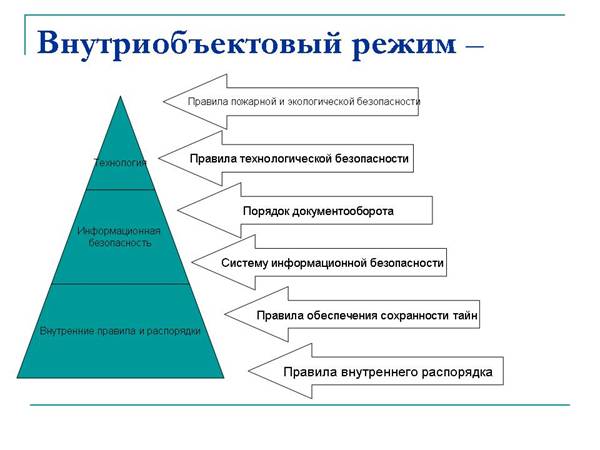 Организация внутриобъектового режима может включать:- разработку, согласование, обновление и дополнение инструкций, положений и иных нормативных материалов по вопросам режима и охраны;- ведение, уточнение и изменение перечня сведений, составляющих коммерческую тайну;- разработку схемы выдачи разрешений на доступ сотрудников к сведениям, составляющим коммерческую тайну;- совершенствование системы мер предотвращения несанкционированного допуска и доступа к сведениям, составляющим коммерческую тайну;- порядок доступа на совещания по вопросам, содержащим сведения, являющиеся коммерческой тайной;- организацию и проведение деловых совещаний, переговоров и встреч с обсуждением вопросов, связанных с коммерческой тайной;- организацию и обеспечение пропускного режима: выдача пропусков (постоянных, временных, разовых), определение порядка посещения и учета посетителей;- определение и аттестация по режиму конфиденциальности помещений, обеспечение их защиты совместно с техническими службами и службами защиты информации;- организацию защиты, сохранности документов (включая архивы) и ценностей в обычных и особых условиях;- разработку, организацию и контроль системы безопасности в повседневных и особых условиях (стихийные бедствия, поломки, аварии, беспорядки, проверки гос. органов и т.п.);- оперативно-методическое руководство работами по защите информации, обрабатываемой и передаваемой с использованием технических средств.Система внутриобъектового и пропускного режимов может формироваться как специальной (обобщенной) инструкцией, так и наборам положений и инструкций по каждой отдельной позиции.Все эти инструкции разрабатываются и утверждаются заказчиком по согласованию с охранной организацией. При принятии этих инструкций охранная организация особое внимание уделяет правовому согласованию требований заказчика с личной неприкосновенностью и конституционными правами и свободами граждан, так как все претензии по неправомерным действиям сотрудников охраны будут направлены в адрес охранной организации. Без юриста решить эту задач будет непросто.Дело в том, что механизм осуществления внутриобъектового и пропускного режимов основывается на применении запретов и ограничений в отношении одних субъектов (физических и юридических лиц, пересекающих границы охраняемых объектов и территорий) для обеспечения охранных прав и интересов других (предприятия и его персонала). Такой механизм регулирования правоотношений в сфере предпринимательства должен быть безупречен с позиции требований Конституции (Основного закона) и действующего законодательства.С этой целью в проект нормативного акта по лицензированию МВД России включило обязательное требование - наличие в штатном расписании охранной организации должности юриста.Дополнительные требования к соискателю, претендующему на оказание услуг по охране объектов и(или) имущества, а также обеспечение внутриобъектового и пропускного режимов на объектах, имеющих особо важное значение для обеспечения жизнедеятельности и безопасности государства и населения, перечень которых утверждается в порядке, установленном Правительством Российской Федерации, еще более расширены:а) осуществление охранной деятельности сроком не менее одного года;б) наличие в штатном расписании должности инструктора по подготовке персонала охранной организации по обеспечению антитеррористической защиты объектов;в) наличие в охранной организации персонала соответствующей квалификации (не менее 20 охранников);г) наличие в охранной организации дежурного подразделения с круглосуточным режимом работы.Пропускной режим - это комплекс организационно-правовых ограничений и правил, устанавливающих порядок пропуска через контрольно-пропускные пункты на объекты охраны, в отдельные здания (помещения) сотрудников объекта, посетителей, транспорта и материальных средств.Пропускной режим является одним из ключевых моментов в организации системы безопасности объекта любой сложности. С этих позиций он представляет собой комплекс организационных мероприятий (административно-ограничительных), инженерно-технических решений и действий службы охраны.Организация пропускного режима отличается определенной сложностью. Дело в том, что механизм его осуществления основывается на применении «запретов» и «ограничений» в отношении субъектов, пересекающих границы охраняемых объектов, для обеспечения интересов предприятия. Такой механизм должен быть безупречным с точки зрения соответствия требованиям действующего законодательства.Поэтому предлагается рассмотреть основные направления создания пропускного режима на предприятии: методику определения и оценку исходных данных, разработку мероприятий и нормативных документов, оборудование контрольно-пропускных пунктов.Основные положенияПропускной режим (как часть системы безопасности) должен соответствовать действующему законодательству, уставу предприятия, а также иным нормативно-правовым актам, регулирующим деятельность предприятия.Основными целями создания пропускного режима являются:· защита законных интересов предприятия, поддержание порядка внутреннего управления;· защита собственности предприятия, ее рациональное и эффективное использование;· рост прибылей предприятия;· внутренняя и внешняя стабильность предприятия;· защита коммерческих секретов и прав на интеллектуальную собственность.Пропускной режим как часть системы безопасности позволяет решить следующие задачи:· обеспечение санкционированного прохода сотрудников и посетителей, ввоза (вывоза) продукции и материальных ценностей, ритмичной работы предприятия;· предотвращение бесконтрольного проникновения посторонних лиц и транспортных средств на охраняемые территории и в отдельные здания (помещения);· своевременное выявление угроз интересам предприятия, а также потенциально опасных условий, способствующих нанесению предприятию материального и морального ущерба;· создание надежных гарантий поддержания организационной стабильности внешних и внутренних связей предприятия, отработка механизма оперативного реагирования на угрозы и негативные тенденции;· пресечение посягательств на законные интересы предприятия, использование юридических, экономических, организационных, социально-психологических, технических и иных средств для выявления и ослабления источников угроз безопасности предприятия.Пропускной режим можно определить как систему обеспечения нормативных, организационных и материальных гарантий выявления, предупреждения и пресечения посягательств на законные права предприятия, его имущество, интеллектуальную собственность, производственную дисциплину, технологическое лидерство, научные достижения и охраняемую информацию и как совокупность организационно-правовых ограничений и правил, устанавливающих порядок пропуска через контрольно-пропускные пункты сотрудников объекта, посетителей, транспорта и материальных ценностей.Нормативные гарантии заключаются в толковании и реализации норм права, уяснении пределов их действия, в формировании необходимых правоотношений, определении и обеспечении правомерной деятельности подразделений и работников фирмы по поводу ее безопасности, использования ограничительных мер, применения санкций к физическим и юридическим лицам, посягающим на законные интересы фирмы.Организационные гарантии формируются путем разработки, построения и поддержания высокой работоспособности общей организационной структуры управления процессом выявления и подавления угроз деятельности фирмы, использования эффективного механизма стимулирования ее оптимального функционирования, соответствующей подготовки кадров.Материальные гарантии формируются за счет выделения и использования финансовых, технических, кадровых, интеллектуальных, информационных и иных ресурсов фирмы, обеспечивающих своевременное выявление, ослабление и подавление источников угрозы, предотвращение и локализацию возможного ущерба, создание благоприятных условий для деятельности фирмы. Данные гарантии наполняют нормативные и организационные меры безопасности практическим содержанием, создают реальную основу развития культуры безопасности фирмы.Основные мероприятия пропускного режима разрабатываются службой безопасности, утверждаются руководителем фирмы и оформляются инструкцией о пропускном режиме, которая согласовывается с охранной организацией. Ответственность за организацию контрольно-пропускного режима возлагается на начальника службы безопасности. Практическое осуществление пропускного режима возлагается на охранную организацию (через дежурных по КПП, контролеров, охранников), работники которой должны знать установленные на объекте правила пропускного режима, действующие документы по порядку пропуска на объект (с объекта) сотрудников и посетителей, ввоза (вывоза) товарно-материальных ценностей. Пропускной режим может быть установлен как в целом по объекту, так и в отдельных корпусах, зданиях, отделах, хранилищах и других специальных помещениях.Требования по контрольно-пропускному режиму должны быть доведены в обязательном порядке до каждого сотрудника объекта. Все рабочие и служащие объекта обязаны соблюдать их. По каждому случаю нарушения пропускного режима должно проводиться служебное расследование. К виновным применяются меры дисциплинарного воздействия.Обязанности охраны по обеспечению пропускного режима определяются в инструкции и должностных обязанностях охранников. Как правило, эти инструкции являются приложениями к договору на охрану объекта.Таким образом, пропускной режим - это сочетание организационных, материально-технических и контрольных мер, направленных на обеспечение полной, частичной или выборочной сохранности физических лиц, материальных ценностей, а также информации о деятельности фирмы.Основная цель создания режима охраны - обеспечение:• полной (круглосуточной, в течение длительного времени);• частичной (только в ночное или дневное время);• выборочной (при завозе ценных грузов, на определённый отрезок времени) сохранности здания и помещений фирмы, а также любых сведений о деятельности фирмы, не подлежащих разглашению.Задачи по организации пропускного режима:1. Обеспечение сохранности здания и помещений фирмы.2. Сохранность и контроль за перемещением материальных ценностей.3. Обеспечение пропускного режима или, если он не предусмотрен, контроль зa допуском граждан в здание и помещения фирмы.4. Сохранность собственной информации о деятельности фирмы.5. Поддержание противопожарной безопасности (если этими вопросами не занимаются специальные службы или лица).6. Подбор, подготовка и расстановка сил и средств.7. Контроль за функционированием системы.8.Материально-техническое обеспечение режима охраны.9. Сбор и анализ информации о состоянии режима. Для упорядочения допуска граждан на территорию охраняемого объекта организуется пропускной режим, представляющий собой комплекс взаимосвязанных организационных мер и инженерно-технических средств. В зависимости от типа и профиля деятельности фирмы (предприятия) практикуются следующие виды пропускного режима:- круглосуточный;- периодический, например, только днем;- выборочный, например, на период работы с ценностями или секретными документами.Кроме этого пропускной режим может быть как однородным (единым для любого объекта в фирме), так и разноуровневым (различным для тех или иных объектов фирмы).Пропускной режим организуется несколькими способами:- стационарными постами (пропускными пунктами);- подвижными постами (патрулями);- сочетанием первых двух способов;- с помощью технических средств (электронных карт, видео- и аудиосистем, идентификаторов внешности, глаз, папиллярных узоров и др.).В фирме, где отсутствует специальный пропускной режим, необходимо организовать контроль за посещением людей.В целях упрощения пропускного режима используются следующие виды пропусков:- постоянный - выдается, как правило, сотрудникам фирмы и ее постоянным клиентам. Срок его действия указывается на самом бланке. Он предъявляется без документов, удостоверяющих личность, так как на пропуске должна быть заверенная печатью фотография;- временный (с фотографией или без нее) - выдается на несколько дней или недель;- разовый - выдается гражданам для посещения конкретных сотрудников фирмы и сдается при выходе с ее территории;- вещевой - выдается на право проноса на территорию фирмы определенных предметов (кейсов, чемоданов и др.);- материальный - дает право на вынос или вывоз с территории фирмы указанного в нем имущества.Материально ответственным лицам фирмы может выдаваться допуск на право вскрытия объектов (денежных хранилищ, складов и т.п.).Пропускные пункты могут оборудоваться комнатой для охраны, комнатой для досмотра граждан, камерой хранения, гардеробом, турникетом, весами для взвешивания автомобилей, осмотровыми площадками, необходимыми видами связи и сигнализации и др.Осмотр документовПредъявляемый документ осматривается в целях определения его подлинности и принадлежности предъявителю.Поддельными называются специально изготовленные или умышленно измененные документы, содержание которых не соответствует действительности.Подделка документов подразделяется на два вида — полная и частичная.При полной подделке документ изготавливается путем воспроизведения всех реквизитов подлинного документа - бланка, оттисков печатей, записей и подписей. Полная поделка документов требует определённых знаний в области полиграфического производства, наличия специальных (подобных подлинным) материалов и технических средств, позволяющих имитировать реквизиты документов.В настоящее время часть реквизитов могут имитироваться с помощью компьютеров и высококачественных принтеров.От полностью поддельных документов следует отличать фиктивные, т.е. оформленные от имени вымышленных или уже не существующих организаций или составленные (заверенные) не тем учреждением и не тем лицом от кого они должны исходить по их содержанию. При этом могут использоваться подлинные, но похищенные бланки, печати. Главное, что отличает фиктивные документы от подлинных, это заведомо ложное их содержание, не соответствующее действительности, хотя с формальной стороны они могут быть заполнены правильно.В качестве примера можно привести используемые мошенниками удостоверения от имени вымышленных организаций, которые они изготавливают, используя подлинные, но не заполненные бланки. Причем на эти документы наклеивается собственный фотоснимок предъявителя.Для выявления фиктивности документа необходимо знать, существует ли организация, учреждение, от имени которых выдан документ. Это требует наведения справок, что не всегда реально при проверке документа. Однако к признакам фиктивности документа можно отнести явное несоответствие обозначенной должности внешнему облику, возрасту предъявителя; несоответствие смысла документа его форме, содержания оттиска печати наименованию организации, выдавшей документ и т.п.Частичная подделка осуществляется посредством изменения отдельных реквизитов подлинных документов. Например, переклейки фотографии, вытравливания записей и выполнения новых и т.д.В паспорте наиболее часто встречаются частичные подделки:- смывание записей, выполненных обычными чернилами, оттисков штампов- травление (обесцвечивание с помощью химических реактивов) записей и оттисков штампов- изменение содержания первоначальных записей путем их дописки (например, в фамилии изменяется окончание было Петров, стало Петровский); внесение в свободные графы бланка новых записей- замена фотографии- замена листов паспортной книжки- использование оттисков поддельных печатей или штампов, имитация оттисков (например, применяя навыки технику, путем рисования)Выбор способа изменения содержания документа при его подделке определяется целями, которые, преследует лицо, подделывающее документ. Так, чтобы выдать себя за другое лицо, изменяются фамилия, имя, отчество, год рождения или сохраняются эти данные, но заменяется фотографии. При попытке уклонения от уплаты алиментов, осуществляется замена соответствующих листов в паспорте. На замененные чистые листы наносятся поддельные оттиски штампов о регистрации, прописке и т.д.Документы, удостоверяющие личность, изготовляются и заполняются в соответствии с требованиями, правилами инструкций, других нормативных актов, определяющих форму документов, их содержание, порядок выдачи, сферу и сроки действия.Осмотр документов следует начинать с уяснения их формы, определяемой назначением документа, его наименованием; например, паспорт, военный билет, удостоверение и т.п.Форма основных документов, удостоверяющих личность, обычно общеизвестна - это документная книжка (паспорт, военный билет); обложка с вкладышем, наклеенным на её внутренние стороны (удостоверения). Затем следует убедиться, что документ действительный, для чего изучается содержание, реквизиты. Изучение содержания начинается с изучения зафиксированных в документе сведений, затем производится сопоставление их между собой.При проверке паспорта изучается соответствие по содержанию следующих реквизитов:содержание печатей и штампов, использованных при оформлении паспорта и записи в графе «кем выдан паспорт» (в оттисках гербовых печатей должен быть обозначен тот же орган внутренних дел, что и в указанной графе)фамилии владельца паспорта и его личной подписи, первоначальные буквы которой, по меньшей мере, должны быть одни и те жедат, указанных в оттисках штампов о прописке и выписке, которые должны соответствовать срокам изменения место жительства и иметь между собой преемственностьправильность наименования учреждений, обозначенных в таких особых отметках паспорта, как например, штамп о регистрации брака и т.д.Подобным образом изучаете правильность оформления других документов, предъявляемых при удостоверении личности. При этом, прежде всего обращается внимание на то, является ли документ действительным, действующим или нет, что определяется по сроку до которого он действителен, указанному в специальной графе. Затем обращается внимание на наличие подписей и оттисков печатей, которые должны удостоверять продление срока документа. Следует обратить внимание на название ведомства, организации, выдавшей документ (обычно оно отпечатано на бланке документа). Нередко бывает так, что наименование организации, ведомства изменялось, а на документе указано уже не существующее.В ряде случаев этот факт еще не обозначает фальсификации, ибо ведомства с большим количеством сотрудников не сразу успевают сменить бланки документов и произвести их обмен. Но такие ситуации обычно известны. Что же касается изменения названий министерств, комитетов и т.п., то сотрудники их пропускных, служб обычно осведомлены о сроках действия старых бланков.Тем не менее, наличие, например, удостоверения, выданного ведомством, которое, по мнению лица, проверяющего документ, может уже либо не существовать, либо переименовано, должно побудить к более тщательной проверке документа и лица, его предъявляющего. Обычно в таких случаях требуют предъявить дополнительно паспорт, чтобы удостовериться в личности владельца предъявляемого документа.Подделка отдельных реквизитов документов и прежде всего оттисков печатей и штампов иногда маскируется якобы случайным загрязнением, повреждением документа, трением, перегибанием листов, нанесением пятен, загрязнением фона бланка и тому подобными действиями, вплоть до умышленного намокания и последующего высушивания... В результате документу придается вид ветхого, старого; имитируется случайность воздействия на документ влаги, краски и т.п.Поэтому, осматривая документы, следует проанализировать вид и расположение повреждений с целью установления:какое содержание документа подвергалось воздействиям, (например, залиты чернилами участки на листах паспорта, предназначенных для таких особых отметок, как семейное положение, место жительства)не могут ли повреждения маскировать подделку (например, нечеткий, смазанный оттиск мастичной печати маскирует использование вместо нее поддельной печати; сильная измятость листа паспорта с фотографией делает неразличимыми оттиски рельефных печатей, что может свидетельствовать о возможной, замене фотокарточки)Осмотр листов документа производится не только с лицевой стороны, но и оборотной, поскольку на ней может отображаться определенное воздействие на лицевую сторону. Так, при переклейке паспорта обычно используется не специальный клей, а другие, которые, высыхая, деформируют лист по краям фотокарточки, что особенно хорошо заметно на оборотной стороне листа. После изучения бланка документа осматриваются оттиски печатей и штампов.Оттиск печатей (штампов)Печать - это печатная форма, содержащая рельефное или углубленное изображение текста или рисунка с полным наименованием юридического или физического лица, служащая для выполнения оттисков на бумаге, сургуче, пластилине или иных материалах. Оттиск печати исправлениям и дополнениям не подлежит.При проверке документов изучаются оттиски печатей на бумаге их бланков. Штамп - особая разновидность печатной формы, служащая для выполнения оттиска на листах бланка документа, содержащая информацию о том или ином реквизите (например, Место жительства) и затем заполняемая вручную.Печати и штампы бывают металлическими или выполнены на эластичном, но упругом материале, типа резины, каучука. Они изготовляются в специализированных мастерских с соблюдением определенных требований. Строки текста набираются шрифтом одного размера и рисунка, с одинаковыми интервалами и симметричным расположением по отношению к разделительным знакам (например, звездочки), тексту или рисунку. По отношению к центру все буквы текста располагаются строго радиально.Способы подделки:1. рисование изображения оттиска непосредственно на документе2. нанесение оттисков с помощью «плоских клише» (зеркальное отображение оттиска, выполненное обычно с помощью рисовки на картоне, фотобумаге и т.д. и предназначенное для переноса на документ с помощью влажного копирования)3. получение оттисков с помощью самодельных рельефных клише4. получение оттисков с использованием части подлинной печатиИногда на документе проставляются оттиски печатей (штампов) других организаций, учреждений или штамп одного учреждения, печать другого. В этих случаях оттиски могут наноситься нечетко, с умышленным смазыванием текста (поворот клише), с большим («жирные») или недостаточным («бледные») количеством красителя, чтобы затруднить прочтение содержания печати (штампа).В ряде случаев осуществляется изготовление оттиска посредством монтажа частей нескольких печатей (штампов) или использования других изображений. Например, используется текст одной печати, а изображение герба проставляется с использованием монеты. При этом признаками данного способа являются разная гарнитура знаков в словах текста, пересечение герба с рамками печати, когда они наносятся отдельно.При использовании множительных (копировальных) аппаратов, с помощью которых копируются бланки документов вместе с проставленными на них печатями и штампами могут наблюдаться следующие признаки:- наличие точек «марашек» на всей поверхности бумаги- наличие посторонних изображений в виде пробоя фоторецептора - точки, пятна, полоскиОттиски печатей и штампов могут изготовляться копированием подлинных - сканированием их в процессе последующей печати на лазерном принтере. В таких случаях отмечаются следующее признаки:- края штрихов пилообразные- ширина штрихов не одинакова- при пересечении штрихов наблюдается округление углов- текст и оттиски печалей (штампов) не отличаются по цвету и насыщенности красителяСовременные компьютерные технологии позволяют изготовлять высококачественную печатную форму с оттиска печати или штампа.Замена фотокарточкиНа документах, удостоверяющих личность может быть заменена фотография. В этих случаях на фотоотпечатке отсутствует часть оттиска печати, которой она скрепляется с документом: чаще всего недостающая часть оттиска дорисовывается или же на нее наносится оттиск поддельной печати.Возможно срезание со старой фотокарточки части эмульсионного слоя с оттиском печати и наклеивание этой части на новую фотокарточку. Иногда возможен монтаж новой фотокарточки и части старой с оттиском печати и совместное подклеивание этих частей на документ. Монтаж стараются замаскировать по линии разделения снимков, загрязняя поверхность всей страницы паспорта, создавая, впечатление обветшавшего документа.Вопрос 4.    Тактика действий при задержании лиц, совершивших противоправное посягательство на охраняемое имущество либо нарушающих внутриобъектовый и (или) пропускной режимы, и при передаче задерживаемых в органы внутренних дел (полицию).Правовое регулирование действий частных охранников при задержании правонарушителей
Федеральный закон «О частной детективной и охранной деятельности в Российской Федерации», предполагает в статье 12 правовые нормы, обеспечивающими права и обязанности частного охранника при охране объекта.
Одним из прав частного охранника является проведение задержания лиц, проникших на охраняемый объект в нарушение установленных правил, а также совершивших правонарушения на территории охраняемого объекта для незамедлительной передачи указанных лиц в орган внутренних дел.
Достаточно часто в практической деятельности приходится сталкиваться с ситуациями, когда сотрудники частных охранных предприятий юридических лиц задерживают граждан совершивших различные правонарушения. Нередко эти действия позволяют задержать преступников, неоднократно совершавших уголовные преступления, разыскиваемых милицией и привлекаемых в дальнейшем к суду.
Однако имеют место случаи, когда действия частного охранника не только признаются неправомерными, но и явились достаточным основанием для проведения проверки против самих частных охранников и охранного предприятия, службы безопасности за превышение служебных полномочий.
Именно подобные действия являются главной причиной обращения граждан в правоохранительные органы с жалобами на неправомерные действия частных охранников.
Анализ различных ситуаций позволяет сделать вывод о том, что частные охранники, руководители охранных предприятий и служб безопасности не только не понимают правовую сущность задержания, но и не владеют методикой его проведения, не знают тактико-специальных особенностей передачи задержанного полиции и документирования события.
Рассмотрим эти вопросы по порядку.
ЗАДЕРЖАНИЕ – в общем случае рассматривается правоведами как принудительная мера ограничения свободы объекта задержания.
Теория права, так же как и практика, различает понятия задержания как процессуального действия и задержания как действия фактического.
Граждане могут быть подвержены мерам процессуального принуждения (доставлению, задержанию, обыску и т. д.) в административном либо в уголовном порядке.
Под процессуальным задержанием понимается действие, связанное с ограничением свободы передвижения объекта задержания и выполняемое в соответствии с определенной процедурой, предусмотренной процессуальным законодательством.
В российском законодательстве различают два вида процессуального задержания: административное задержание и задержание в рамках уголовного делопроизводства. Причем оба вида процессуального задержания достаточно подробно регламентированы.
В законодательстве (ст. 27.3 КоАП и главе 12 УПК) определены условия, при которых можно произвести данные задержания, порядок их проведения и список лиц уполномоченных на проведение этих мероприятий.
Поскольку список лиц, имеющих полномочия по осуществлению задержания как процессуального действия, строго определен законодательством и не включает в себя сотрудников частных охранных предприятий, то можно сделать вывод о невозможности, с точки зрения права, осуществления данными сотрудниками задержания как процессуального действия.
Под фактическим задержанием понимается ограничение свободы передвижения гражданина - объекта задержания.
Относительно фактического задержания российское законодательство содержит не столь однозначно определенные нормы.
Первое, что необходимо учитывать при осуществлении задержания как фактического действия, - это норму, закрепленную в ч.2 ст.22 Конституции РФ.
Арест, заключение под стражу и содержание под стражей допускаются только по судебному решению. До судебного решения лицо не может быть подвергнуто задержанию на срок более 48 часов.
И второе, частный охранник не может выдавать себя за сотрудника правоохранительных органов, проводить оперативно-следственные действия, допрос, досмотр и прибегать к действиям, посягающим на права и обязанности граждан, а также ставящие под угрозу их жизнь и здоровье.

Правовые нормы, определяющие частным охранникам возможные основания для осуществления фактического задержания, можно разделить на две составляющие - общие и специальные.
Данное деление достаточно условно и производится с учетом субъекта, осуществляющего задержание, в нашем случае - частного охранника.
Общие нормы определяют основания для осуществления фактического задержания любым гражданином. Такие нормы содержатся в ст. 38 и 39 УК.
Отличительная черта данных норм – они не уполномочивают и не дают прав гражданину на совершение фактического задержания, а лишь гарантируют ему, что его действия не будут считаться противоправными, если не будут превышены соответствующие пределы.
Статья 38УК позволяет наносить вред лицу, совершившему преступление, с целью его задержания и доставления в органы внутренних дел. Существует справедливое, на наш взгляд, мнение о том, что осуществление гражданами фактического задержания возможно только по отношению к лицам, совершившим преступление.
Однако ст. 39УК предоставляет возможность осуществлять фактическое задержание лиц, совершивших административное правонарушение, и даже лиц, вообще не совершивших никаких противоправных деяний.
Действительно, ч.1 ст. 39УК утверждает, что не является преступлением причинение вреда охраняемым уголовным законом интересам в состоянии крайней необходимости, то есть для устранения опасности, непосредственно угрожающей личности и правам данного лица или иных лиц, охраняемым законом интересам общества или государства, если эта опасность не могла быть устранена иными средствами, и при этом не было допущено превышения пределов крайней необходимости.
Совершение правонарушения создает опасность для охраняемых законом интересов и соответственно допустимо причинить вред интересам правонарушителя с целью пресечения правонарушения. Более того, своевременное и правильное рассмотрение дела об административном правонарушении является естественным общественным и государственным интересом, соответственно фактическое задержание как действие, устраняющее опасность для данного интереса, также вполне допустимо. Однако важно учитывать необходимость недопущения превышения пределов крайней необходимости.
Если для ряда правонарушений фактическое задержание в соответствии с данной статьей не может быть применено, например при нарушении авторских и смежных прав, то для ряда правонарушений, например мелкое хищение, мелкое хулиганство, стрельба из оружия в неотведенных местах и др., применение фактического задержания гражданами представляется вполне допустимым.
Применение данной статьи Уголовного кодекса затруднено применением судейского усмотрения в весьма широких пределах, что при еще не сложившейся судебной практике в данном вопросе приводит к неоднозначности толкования данной статьи.
Кроме того, в соответствии с текстом данной статьи фактическое задержание гражданином может быть применено к лицам, не совершившим противоправных действий.
Например, при совершении ограбления магазина гражданин (кассир или охранник) может заблокировать выход из магазина с целью фактического задержания преступников, при этом у посетителей, находящихся в магазине, свобода передвижения будет ограничена, то есть они также будут фактически задержаны.
В отличие от общих норм нормы специального характера, как правило, именно уполномочивают некоторую категорию субъектов на совершение фактического задержания, обязывая остальных граждан подчиняться требованиям уполномоченного лица.
Деятельность негосударственных охранных структур регламентируется Законом «О частной охранной и детективной деятельности», а в области публичного права - специальными нормами УК и КоАП.
В ст.12 Закона «О частной охранной и детективной деятельности» указываются основания, разрешающие сотруднику негосударственной охраны осуществление фактического задержания: «Лицо, совершившее противоправное посягательство на охраняемое имущество, может быть задержано охранником на месте правонарушения и должно быть незамедлительно передано в орган внутренних дел (полицию)».
Содержащееся в норме разрешение не является полномочием, поскольку в законодательстве отсутствует ответственность за неисполнение требований сотрудника негосударственных охранных структур, и это является серьезным аргументом.
Данная формулировка по сути конкретизирует положения ст.39 УК относительно охраняемых в соответствии с договором интересов.
Таким образом, можно сделать вывод о том, что сотрудники частной охраны могут осуществлять фактическое задержание только на тех же основаниях, что и граждане, не обладающие каким-либо особым статусом. При этом необходимо учитывать, что объект задержания совершил противоправное посягательство на охраняемые интересы. Это преступное посягательство должно быть реальным, завершенным и содержать признаки уголовного или административного правонарушения.
Важным моментом в данном случае является требование о незамедлительной передаче задержанного в орган внутренних дел (полицию).
На практике частный охранник может выполнить это требование только одним способом - вызвать сотрудников полиции на место задержания для доставления задержанного в подразделение полиции по территориальной принадлежности. Правовых основ для доставления задержанного в отделение полиции или в специальные помещения у частного охранника нет.
Частный охранник имеет право задержать лицо, совершившее преступление на охраняемом объекте, преследуя этим две цели:
- пресечение преступных действий правонарушителя;
- передачу его в правоохранительные органы.
Принимая решение о задержании, частный охранник обязан:
- уяснить причину задержания и правомерность этих действий;
- личность задерживаемого и возможные опасные последствия в случае, если он не будет задержан;
- оценить возможности задерживаемого по оказанию сопротивления, нанесению ущерба и побегу, возможное вооружение;
- оценить вероятные осложнения при задержании, которые могут возникнуть, если со стороны задерживаемого, его сообщников и сочувствующих будет оказано сопротивление;
- подготовить служебное оружие и специальные средства к применению только в случаях необходимой обороны и крайней необходимости;
- определить место и повод задержания, основания и условия применения оружия и специальных средств.
При задержании частный охранник должен помнить, что:
- практические приемы задержания должны строго соответствовать законодательным нормам;
- в зависимости от обстоятельств, если при наружном осмотре одежды и вещей задерживаемого проявляются признаки оружия, взрывчатых веществ, самодельных взрывных устройств или он их демонстрирует для устрашения охранника, производится немедленное или в более удобный момент, когда можно получить помощь от других охранников, сотрудников предприятия, граждан, их изъятие для передачи в органы полиции. Взрывные устройства и взрывчатые вещества остаются на месте и не подлежат транспортировке или любым иным действиям с ними;
- действия задерживаемого ограничиваются, об этом немедленно сообщается в органы внутренних дел (полицию) по территориальной принадлежности;
- возможно использование оружия и специальных средств в строгом соответствии с действующим законодательством;
- после прибытия сотрудников полиции частный охранник должен записать не только их данные из служебных удостоверений, но и личные данные всех очевидцев и свидетелей данного события;
- руководитель предприятия должен в течение суток уточнить в территориальном отделении полиции, внесены ли в документы о доставлении и задержании все обстоятельства, в том числе фамилия и инициалы охранника, название предприятия и объекта охраны, а также какие приняты к задержанному меры.
Что делать, если наряд полиции не прибывает в течение неограниченного времени, а задержанный требует отпустить его немедленно, так как у охранника нет прав его задерживать?
Правило первое. Если задержанный реально совершил противоправные действия, его ни в коем случае нельзя отпускать до прибытия наряда полиции. Попытки разжалобить, уговорить охранника могут быть дополнительным доказательством его вины. Нередко к таким действиям прибегают рецидивисты, для которых встреча с милицией не только нежелательна, но и опасна.
Правило второе. Вызов сотрудников полиции лучше всего проводить через службу 02, где фиксируются все обращения граждан и поступающая информация. При этом необходимо четко указать свои фамилию, имя, отчество, принадлежность к охранной организации, причины задержания правонарушителя, адрес и точное место задержания.
Правило третье. При оказании правонарушителем физического сопротивления следует в соответствии с законом применить по отношению к нему наручники или другие специальные средства.
В любом случае необходимо дождаться наряда полиции. При передаче задержанного необходимо предупредить сотрудника полиции о необходимости включить в протокол задержания свои данные и мотивы задержания правонарушителя, причины применения специальных средств, установочные данные очевидцев и свидетелей правонарушения.
Первое, что сотрудник полиции должен сделать, когда доставил человека в отделение полиции, – составить протокол о задержании. В протоколе должно быть указано: дата и место его составления, должность, фамилия, имя и отчество сотрудника полиции, составившего протокол; сведения о личности задержанного; время и мотивы задержания. Протокол подписывается должностным лицом, его составившим, и задержанным.

На основании имеющихся данных оперативный дежурный принимает решение по задержанному и в зависимости от обстоятельств и причин задержания принимается решение по данному факту.
Правильно поступают те руководители частных охранных предприятий, которые в договоры о совместных действиях с территориальными органами полиции включают положения о порядке передачи задержанных лиц и документирования фактов правонарушения на объектах охраны.
Действующая практика частной охранной деятельности не выработала единых нормативов и документов на оформление действий частных охранников при задержании правонарушителей на охраняемом объекте.

Порядок осуществления фактического задержания сотрудниками частной охраны
В отличие от оснований для осуществления фактического задержания порядок осуществления данного действия сотрудниками негосударственных структур охраны отличается от порядка его осуществления гражданами, не имеющими специального статуса.
Единственное ограничивающие условие для граждан, указанное в упомянутых статьях, - это соотнесение вреда, причиняемого задержанному и иным лицам, и вреда предотвращаемого или пресекаемого противоправного деяния.
В отличие от вышеизложенного сотрудник охранного предприятия должен руководствоваться не только нормами общего вида, но и специальными нормами.
Так, в ст.16 Закона «О частной охранной и детективной деятельности» содержится прямое указание, ограничивающее применение оружия и спецсредств: «В ходе осуществления частной детективной деятельности разрешается применять специальные средства, а при осуществлении частной охраной деятельности - специальные средства и огнестрельное оружие только в случаях и в порядке, предусмотренных настоящим Законом».
Данный закон вводит ограничения на применение оружия и спецсредств непосредственно в ст.16, 17 и 18. Кроме того, дополнительное ограничение вводится в ст.17 того же закона: «На частную детективную и охранную деятельность распространяются правила применения специальных средств, установленные Правительством Российской Федерации для органов внутренних дел Российской Федерации».
Подобные ужесточения порядка осуществления фактического задержания ставят граждан, не имеющих специального статуса, в более выигрышное положение по сравнению с сотрудниками ЧОПа.
Превышением частным охранником своих полномочий в данном случае могут являться: содержание задержанного под стражей (закрытие в отдельном помещении), неоповещение о факте задержания правоохранительных органов, проведение личных досмотров, допросов и т.д. Применять меры принуждения, проводить следственные, оперативно-разыскные действия вправе только государственные органы, непосредственно уполномоченные на то законом.
При несении службы частный охранник должен: быть опрятно и по сезону одетым, иметь в нагрудном кармане удостоверение личности частного охранника и личную карточку, разрешение на хранение и ношение при исполнении служебных обязанностей служебного оружия, паспорт гражданина России.
Порядок действий частного охранника при задержании правонарушителя не определен и во многом зависит от конкретных обстоятельств, но при этом можно выделить несколько обязательных действий, которые должны присутствовать:
1. При любых обстоятельствах охранник должен представиться, назвать свою должность, фамилию, после чего кратко сообщить причину задержания.
2. После разъяснения предлагается предъявить документы для проверки, если это не было сделано ранее и проследовать в помещение охраны (либо, что бывает на практике реже сразу проследовать в орган дознания)
3. В ходе задержания обеспечить внезапность контакта для злоумышленников и удержания инициативы в действиях частного охранника.
4. В случае отказа выполнить законные требования частного охранника - следует разъяснить, что в соответствии с законом частный охранник имеет право задержания правонарушителя. При сопротивлении – использовать физическую силу, при попытках скрыться - причинить задерживаемому вред, а при попытке нападения - охрана будет действовать адекватно вплоть до применения оружия.
5. При задержании возможно использование, принятых в органах внутренних дел, сигналов свистком:
- при попытках задерживаемого убежать - подается длинный сигнал «задерживай», который для соседних нарядов милиции и охраны означает, что следует оказать помощь в задержании скрывающегося, усилив бдительность на своих участках;
- при необходимости позвать на помощь соседние наряды милиции и охраны, подаются два коротких сигнала свистком - «на помощь», «ко мне», на которые соседние наряды отвечают одним коротким свистком и двигаются в направлении сигнала.
6. Сохранять до прибытия сотрудников полиции следы и вещественные доказательства совершенного правонарушения или преступления.

Вопрос:
Какое из перечисленных условий задержания, осуществляемого охранниками, является тактическим:
1. Необходимость удержания инициативы в ходе задержания.
2. Необходимость незамедлительной передачи задерживаемых в органы внутренних дел (милицию).
3. Необходимость учета правового иммунитета к задержанию определенных категорий лиц.
1

Вопрос:
Дополнительным тактическим действием при задержании, осуществляемом охранниками, может быть:
1. Наличие у охраны оружия и специальных средств
2. Подача сигналов свистком, принятых в органах внутренних дел (милиции)
3. Использование служебных собак
2

В соответствии с действующим законодательством и нормативными документами МВД РФ граждане обязаны выполнять законные требования сотрудников частной охраны, находящихся при выполнении ими своих должностных обязанностей на охраняемом объекте.
Частный охранник обязан по первому требованию должностных лиц и граждан назвать свою фамилию, место работы и предъявить свое удостоверение личности частного охранника для ознакомления, не выпуская его из рук.
Важным тактическим моментом при проведении задержания лица, подозреваемого в противоправных действиях являются этические и психологические факторы.
При провокационном поведении задерживаемого частный охранник должен исключить из своего поведения агрессивность, конфликтность, предвзятость, реакцию на реплики, колкости и хамство со стороны задерживаемого.
Запрещено сквернословить, повышать голос, ругаться, угрожать, оскорблять, оправдываться, иронизировать, передразнивать, жестикулировать, спорить, обвинять задерживаемого в глупости, проявлять формализм.
Для скрытия своего психологического состояния не рекомендуется делать резкие движения, краснеть, торопиться, заикаться или дрожать, мешкать и суетиться.
Охраннику необходимо спокойно смотреть на задерживаемого, говорить четко с расстановками, быть внимательным и доброжелательным.
Санкции при отсутствии оснований и за несоблюдение порядка осуществления фактического задержания
Несоблюдение порядка осуществления фактического задержания, связанное с правилами применения оружия и специальных средств, наказывается в соответствии со ст.20.12 и 20.13 КоАП, а также может служить основанием для возбуждения ходатайства об отзыве лицензии.
Несоблюдение порядка осуществления фактического задержания, связанное с превышением пределов, необходимых для задержания при применении насилия, наказывается в соответствии со статьей 203УК. Под превышением полномочий служащими частных охранных служб понимаются только такие действия, которые совершены с применением насилия. Например, с нанесением побоев, истязанием, незаконным лишением свободы, угрозой убийства или причинения вреда здоровью, похищением человека.
Преступление по превышению полномочий может быть совершено только умышленно, т.е. частный охранник сознает, что он, применяя насилие или угрожая насилием, поступает незаконно и превышает полномочия, предоставленные ему в соответствии с законом. Мотивы этого преступления могут быть различными, в том числе и связанными с выполнением охранных услуг. Угрозой насилия может быть любое практическое или психическое воздействие, свидетельствующее о намерении применить это насилие.
То же деяние, повлекшее смерть (убийство) задерживаемого, подлежит совместной квалификации по ст.105 и 203УК. Два варианта квалификации имеют место на практике в связи с распространенным мнением о наличии дополнительного объекта защиты в ст. 203 УК.
Однако нам представляется наиболее правильным применение совместной квалификации для всех случаев, а не только в случае убийства.
Несоблюдение порядка осуществления фактического задержания, связанное с превышением пределов, необходимых для задержания без применения насилия, наказывается в соответствии со ст.127УК.
Кроме того, необходимо учитывать возможность ответственности по возмещению имущественного и иного вреда в соответствии с гражданским законодательством (ст. 1067).

Причинение вреда в состоянии крайней необходимости
Вред, причиненный в состоянии крайней необходимости, то есть для устранения опасности, угрожающей самому причинителю вреда или другим лицам, если эта опасность при данных обстоятельствах не могла быть устранена иными средствами, должен быть возмещен лицом, причинившим вред.
Учитывая обстоятельства, при которых был причинен такой вред, суд может возложить обязанность его возмещения на третье лицо, в интересах которого действовал причинивший вред, либо освободить от возмещения вреда полностью или частично как это третье лицо, так и причинившего вред. Нельзя исключать, что третьим лицом в данном деле может выступать как частное охранное предприятие, так и заказчик охранных услуг.
Особенно данный аспект важен при задержании лица, не совершившего противоправных действий. Но также данный вид ответственности может возникнуть при превышении мер, необходимых для задержания.Вопрос 5.    Особенности охраны объектов социальной сферы, жизнедеятельности и жизнеобеспечения населения, топливно-энергетического комплекса.Организация охраны объектов осуществляется частной охранной организацией. Данная организация несет ответственность за правильное использование сил и средств материально-технического обеспечения при осуществлении охранных функций.На организацию деятельности частной охранной организации, её формы и методы влияют:I) разновидность охраняемых объектов по наличию и характеру имущества и материальных ценностей в них;2) место расположения охраняемых объектов;3) наличие технических и других средств усиления охраны;4) техническая укрепленность объекта;5) криминогенная обстановка в районе расположения объекта.С учётом этих факторов производится организация охраны объекта.Рассмотрим основные критерии, определяющие организацию системы охраны строительных объектов. При этом необходимо учитывать:1. Источники финансирования охраны.  2. Размеры территории застройки.Следует различать точечные строительные объекты и районы массовой застройки.В первом варианте мы имеем дело с огражденной территорией строительства одного здания и соответственно «классической» схемой охраны, когда на протяжении всего строительного цикла достаточно двух, иногда трех сотрудников охраны в смену. При определении оптимального числа охранников и построения эффективной системы охраны решающим фактором является количество действующих въездных–выездных ворот, интенсивность движения автотранспорта, особенности организации зоны складирования товарно-материальных ценностей, число работающих на объекте, количество рабочих смен (от одной до трех) и т.д.Второй вариант куда сложнее. Обычно это 15–20 и более строящихся зданий различного назначения (жилые дома, школы, детские сады, магазины и другие элементы районной инфраструктуры), возводимые, как правило, различными подрядными организациями – заказчиками охраны. С точки зрения технической укрепленности, они являются самыми уязвимыми объектами, имеющими в лучшем случае сплошной забор по общему периметру застройки и большое количество въездных–выездных ворот. Отдельного ограждения, независимо от принадлежности объекта той или другой подрядной организации, они не имеют, а число охранников на каждый отдельный объект строго лимитировано строительной сметой.В этом случае эффективность охраны напрямую зависит от продуманной схемы охраны, правильного построения ее группировки, хорошо организованной внутриобъектовой радиосвязи, профессионализма старшего охраны объекта, непосредственно осуществляющего руководство работой нарядов охраны, и пр.3. Функциональное предназначение строящегося здания. Жилой дом, школа, детский сад, поликлиника, крупный объект здравоохранения, спортивный комплекс, объект культуры и пр. – казалось бы, какая разница? Посчитайте количество ворот, учтите размеры периметра и т.п. и выстраивайте систему охраны! Между тем разница есть, и огромная. Да, стройка всегда начинается с забора и котлована, а потом «растет» вверх само здание. Однако нельзя забывать, что если мы охраняем строительство жилого дома, то при хорошей организации работы окончание охранного цикла всегда сводится к тому, что на определенном этапе строительства разбирается забор, чем, кстати, крайне осложняется работа охраны, благоустраивается территория, а подъезды дома в закрытом и опечатанном виде передаются охране. После подписания акта о приемке дом передается ДЕЗу, организующему за счет муниципальных средств его охрану и заселяющему жильцов, которые начинают своими силами делать ремонт. Нередко эти процессы некоторое время идут параллельно. А вот когда мы имеем дело с охраной строительства современной школы, гимназии, спортивного комплекса, лечебно-клинического корпуса и т.п., то для охраны все только начинается после возведения самого здания: на объект завозят весьма дорогостоящее оборудование, как правило, иностранного производства, и производятся его монтаж и наладка. Вот когда необходимо увеличить и перестроить группировку охраны! Теперь основная ее работа (в отличие от охраны жилого дома) происходит внутри здания. Значит, необходимо учесть особенности допуска на объект, организовать охрану складированных товарно-материальных ценностей и самое главное – обеспечить сохранность уже смонтированного оборудования и систем!4.Конструктивные особенности строительного объекта. Все строительные объекты делятся на две большие группы:а) здания, выполненные из сборного железобетона:б) здания, выполненные из монолитного бетона, удельный вес которых в последнее время неуклонно растет. В отличие от строительства объектов из сборного железобетона при монолитном домостроении задействованы уже на начальной стадии очень большие материальные ценности, которые представляют для злоумышленников большой интерес в силу своей «доступности», – это круглосуточно поступающие на объекты бетон и арматура. Не меньший интерес для расхитителей представляют весьма дорогие щиты многоразовой опалубки и ее элементы, а также облицовочный кирпич. Охрана такого объекта немыслима без четкого контроля за въезжающим и выезжающим автотранспортом, ввозимыми и вывозимыми грузами.5. Контингент противостоящих охране злоумышленников. Специфика охраны строительных объектов состоит и в контингенте противостоящих охране злоумышленников. Ведь строительная площадка – это объект охраны, на территории которого практически постоянно присутствуют люди. Многие объекты работают в двух- и даже трехсменном режиме. Не секрет, что некоторые руководители субподрядных организаций при попустительстве генподрядчика негласно санкционируют проживание в бытовках своих рабочих (особенно в период подготовки объектов к сдаче), камуфлируя это нарушение под работу ночных смен. В основном это низкооплачиваемые рабочие из республик ближнего зарубежья. По данным многих крупных московских охранных предприятий, специализирующихся на охране строительных объектов, до 75–80% попыток хищений совершается персоналом строительных организаций, в основном субподрядных. На строительном объекте ЧОП противостоит не только этим категориям злоумышленников, и даже не в первую очередь им. Куда важнее контроль за ввозом–вывозом товарно-материальных ценностей. Ведь опасно выносить или вывозить что-либо (особенно в больших количествах) за пределы охраняемого объекта. Гораздо безопаснее не доставить на объект машину-другую бетона или металла, а накладные потом провести по учету с помощью заинтересованного должностного лица. Может ли охрана противостоять этому злу? Может, и весьма эффективно, если создан тандем: охрана – заместитель руководителя строительной компании по экономической безопасности. Достаточно лишь снабдить все посты охраны, осуществляющие допуск на объект автотранспорта, «Книгами регистрации въезжающего и выезжающего автотранспорта» — и все движение грузов попадает под жесткий контроль. Мера оказалась настолько эффективной, что руководители некоторых генподрядных организаций стали выдавать охране специальные штампы для отметки накладных, признавая все, не отмеченные охраной, недействительными. Подобные «Книги» часто используются должностными лицами заказчиков охраны при проведении инвентаризаций, служебных проверок и т.д.В инфраструктуре современного города автотранспорт занимает важнейшее место. Но автомобиль не только средство передвижения, он еще достаточно длительное время находится на стоянках, парковках, в гаражах, он должен заправляться и обслуживаться.Достаточно часто отдельные милицейские начальники обвиняют частных охранников, с одной стороны, за превышение полномочий при проверке документов при въезде-выезде с места парковки, с другой - за высокий процент угонов автотранспорта от крупных супермаркетов и торговых центров.Паркинги, гаражи, автостоянки, автосервисы и автозаправочные станции привлекают внимание преступников прежде всего возможностью угона дорогой иномарки с последующей продажей. Нередко такая машина стоит несколько сотен тысяч долларов США. Поэтому надежности охраны объектов нахождения автомобилей должно уделяться особое внимание.Структурно объекты стоянки автотранспорта можно разделить на две крупные категории:- постоянного хранения (паркинги, автопредприятия, гаражи, стационарные парковки и т.д.);- временного пребывания (автосервисы, АЗС, парковки у торговых центров и т.д.).Специфика охраны таких объектов заключается:1) в специальном контроле за въездом-выездом автомашин на место парковки и их техническим состоянием. Если в случае мест постоянного хранения у сотрудников охраны, как правило, имеются документы о моделях и владельцах автотранспортных средств, местах их стоянок, то в случае временного пребывания основное внимание уделяется нахождению в зоне контроля посторонних лиц, потенциальных правонарушителей. Важным моментом является то, что в ряде случаев охрана лишена возможности проводить мероприятия по обеспечению пропускного и внутриобъектового режима.Контроль за техническим состоянием автотранспорта необходим прежде всего для того, чтобы исключить случаи обвинения охраны за повреждения автомобиля.Существуют различные виды контроля:- визуальный, когда автомобиль осматривается сотрудником охраны с использованием средств досмотра и технических средств охраны;- технический, когда состояние автомобиля в момент прибытия на стоянку контролирует видеосистема и при возникновении конфликтной ситуации производится сравнение записи внешнего вида и комплектации автомобиля при постановке на хранение и при получении транспортного средства.При визуальном контроле, обнаружив какие-либо повреждения или отсутствие частей, например запасного колеса у джипа или диска на колесе, охранник делает запись в книге учета автотранспорта, под которой расписываются охранник и водитель. Об обнаруженном повреждении охранник докладывает начальнику (старшему) смены;2) в поддержании строгого внутриобьектового режима.- При стационарном режиме работы право входа на территорию объекта имеют только владельцы автомобилей, водители и обслуживающий персонал. За владельцами машин могут закрепляться места стоянок.- В местах временного пребывания автотранспорта все лица, находящиеся на территории объекта, находятся под визуальным наблюдением охраны;3) на территории объекта особое внимание обращается на соблюдение правил пожарной безопасности: запрещается разводить костры, курить в не установленных для этого местах. Объект оборудуется необходимым количеством огнетушителей и т.д.;4) в особом контроле за выездом автомашин с места парковки.В местах постоянной стоянки повышенный контроль за выездом автомобилей необходим для того, чтобы исключить возможность их угона или воровства, а также несанкционированного использования водительским составом. При выезде автомобиля у его хозяина (водителя) проверяются документы - техпаспорт на автомобиль, водительское удостоверение, доверенность на право управления машиной, путевой лист (для водителя). Водитель расписывается в книге учета автотранспорта в получении машины, и с этого времени охрана за ее состояние ответственности не несет.При малейшем подозрении на то, что автомобиль пытается угнать злоумышленник, охрана должна препятствовать угону и задержать злоумышленника (лицо, подозреваемое в попытке угона автомобиля) до выяснения обстоятельств;5) в оборудовании объекта системами инженерной защиты и техническими средствами охраны.Въезды в гаражи и автосервисы могут оборудоваться автоматическими шлагбаумами, системами видеонаблюдения, а ворота - системами дистанционного управления. Кроме того, могут устанавливаться специальные противоугонные препятствия на выезде с объекта, которые управляются охраной.Особое внимание должно быть уделено платной автостоянке. Это связано с тем, что на ней могут быть автомобили таких моделей, за которыми охотятся угонщики. На автостоянке могут оставляться машины с ценным грузом, который уже находится в поле зрения какой-то преступной группировки. Автостоянка, если она не оборудована должным образом и плохо охраняется, как раз и является наиболее вероятным местом для совершения кражи такого груза. Автостоянка должна быть освещена и оборудована техническими и инженерными средствами охраны, которые позволяли бы охране:- вести за ней круглосуточное наблюдение;- обнаружить приближение к ней или появление на ней посторонних лиц;- исключить несанкционированное проникновение посторонних лиц на территорию автостоянки;- предотвратить, в случае необходимости, угон автотранспорта злоумышленниками.Специфика в подборе персонала имеет важное значение. Желательно, чтобы охранники имели хорошие знания различных марок автомобилей, владели навыками управления имеющимися видами автотранспорта, обладали быстрой реакцией и вниманием, могли быстро проверить внешний вид и освидетельствовать комплектность. Все эти навыки востребованы в условиях экстремальных ситуаций, например, при пожаре охранник мог бы вывезти автомобиль из зоны поражения.Не смотря на то, что офис, как правило, является наиболее охраняемым объектом фирмы, здесь нередко совершаются посягательства криминальных элементов на охраняемых лиц.Построение системы безопасности клиента при его работе в офисе фирмы должно базироваться на детальном анализе всех возможных угроз его жизни и здоровью. Практика показывает, что существуют следующие угрозы:1. Нападение на клиента во время подъезда к офису и выходу из машины с использованием стрелкового оружия2. Подрыв охраняемого лица во время парковки автомобиля или выхода из него3. Нападение на клиента в офисе на путях следования в кабинет и обратно. Непосредственно в кабинете с использованием стрелкового оружия4. Подрыв клиента в его кабинете5. Радиоактивное заражение охраняемого лица в кабинете6. Отравление клиента при приеме пищи в кабинете и др.Анализ названных угроз порождает необходимость создания следующей системы безопасности. Она основывается на разделении объектов офиса и прилегающей к ней местности на 3 зоны: зона свободного доступа, зона ограниченного доступаЗона свободного доступа включает прилегающую к офису территорию, торговые, производственные, выставочные и др. подразделения фирмы, территориально соседствующие с офисом и открытие для доступа посетителей без специального контроляВ этой зоне, как показывает практика обеспечения безопасности охраняемых лиц целесообразно предусмотреть следующие мероприятия:- Обеспечение соседствующих с офисом объектов на предмет возможности их использования преступниками для наблюдения за жизнедеятельностью фирмы и ее руководителя и организации покушения на него. Так, например, сотрудники СБ одной из фирм г. Новотроицка регулярно осматривают находящиеся рядом здания, школы, жилые дома, контролируют наличие замков на их чердаках и подвалах, регулярно опрашивают жильцов о появлении незнакомых и подозрительных лиц. Они поставили дело так, что имеют информацию о любом человеке, пытающемся снять квартиру в близлежащих зданиях. Кроме этого дежурный – наблюдатель СБ ведет регулярное наблюдение с использованием оптических средств за наиболее опасными объектами в названной зоне.- Обеспечение безопасности подъездных путей к офису. Эта задача радикально решается в том случае, если автомобиль охраняемого лица въезжает на закрытую территорию фирмы. Однако это не везде возможно. Поэтому место парковки автомобиля клиента должно быть свободно от других автомобилей. По крайнее мере, расстояние между ним и площадкой парковки других автомобилей должно обеспечивать безопасность в случае подрыва какого-то из них. Все автомобили, неожиданно нарушившие требования СБ по парковке, должны быть немедленно удалены в безопасное место с помощью буксиров.- Целесообразно организовать периодическую проверку паркующихся у офиса автомобилей на наличие взрывоопасных предметов с помощью специальных технических средств или собак.- Во время прибытия охраняемого лица в названную зону она становиться зоной особого внимания СБ. В этот период ведется интенсивный визуальный контроль за чердачными окнами, подвалами и служебных помещений, проезжающими мимо автомобилями и прохожими. В ситуации повышенной опасности может осуществляться скрытая видеозапись прибытия и убытия охраняемого лица сотрудниками СБ.Зона регулируемого доступа включает те помещения, в которые допускаются лишь сотрудники фирмы и посетители по специальным пропускам. Она представляет собой, с тактической точки зрения, рубеж, предупреждающий несанкционированное проникновение посторонних лиц, незаметный пронос средств нападения. Для этого все элементы интерьера, офисного оборудования, планировки помещений, размещения людей должны быть функциональными с точки зрения безопасности.Скрыто встроенный во входную дверь металллоуловитель, гардероб, камера хранения кейсов, пункт выдачи целлофановых прозрачных папок и др. призваны «раздеть» посетителя, провести скрытый досмотр на наличие оружия, заставить заволноваться.На этом рубеже решается и такая важная задача, как упорядочение допуска лиц в офис.Для этого могут быть использованы технические системы управления доступом. Оборудованы пропускные пункты и др. Личность любого посетителя фирмы должна быть удостоверена. Факт посещения - зафиксирован, изменения в безопасности охраняемого лица в связи с данным посещением – отслежены.Система допуска в офис должна надежно гарантировать допуск посетителей лишь в те подразделения, в которые он разрешен конкретным видом пропуска.Осуществляя допуск к охраняемому лицу посетителей, телохранители, как правило, тесно взаимодействуют с секретарем. Осуществляя запись посетителей на прием к шефу, охранники вместе с секретарем заранее выясняют цель их прибытия, организацию, которую они представляют.При возникновении опасности, например, при неожиданном появлении в приемной группы людей, вводиться в действие система блокирования дверей кабинета охраняемого лица, и осуществляется передача ему сигнала тревоги.Во время беседы охраняемого лица с посетителем, вызывающим сомнение, но на дающим оснований для его задержания. Охранники ведут постовое наблюдение за ее ходом.Мебель в офисе располагается таким образом, чтобы при ежедневном осмотре охранники могли быстро обнаруживать посторонние предметы.Посуда и продукты хранятся в прочных, закрывающихся на замок шкафах или сейфахПриемная комната и кабинет охраняемого лица на ночь закрываются, а в течение дня находятся под постоянным наблюдением сотрудников СБ.Вся корреспонденция, адресованная клиенту, тщательно осматривается телохранителями.Кабинет руководителя и др. помещения фирмы регулярно проверяются на наличие источников радиоактивного излученияДля обеспечения безопасности служебных, промышленных и личных помещений, дистанционного наблюдения за окружающей обстановкой, контршпионажа, сбора информации используется специальная техника наблюдения. Техника наблюдения подразделяется на телевизионные системы скрытого наблюдения (ТССН), оптические поисковые приборы и приборы видения в темноте, портативные рентгеновские аппараты.В состав ТССН в зависимости от комплектации и характера объекта могут входить: монитор, от 1 до 24 видеокамер, коммутатор, кабель с разъемами. Установленные в офисе ТССН маскируются, а оператор ведет наблюдение в специальном помещении.Важными качествами для сотрудников охраны являются смелость, решительность, умение сохранять выдержку и самообладание. Следует, постоянно помнит о профессиональной этике, уметь конкретно и вежливо общаться с посетителями, клиентами фирмы.Подготовленный охранник всегда способен определить тех, чье поведение по тем или иным причинам может показаться странным или подозрительным. Такие лица обычно интересуются режимом работы охранников и инкассаторов, системой охранной сигнализации и др. техническими средствами охраны. Сотрудник охраны должен уметь распознать по характерным признакам противоправные намерения подозрительных лиц, быстро подготовиться к предстоящему нападению, обезопасить себя, сотрудников и клиентов. Это умение необходимо вырабатывать в себе ежедневным кропотливым трудом.Охрана объектов (предприятий и складов) осуществляется путем организации несения службы частными охранниками на постах в сочетании с использованием технических средств ( систем сигнализации). Охрана объектов с помощью средств сигнализации осуществляется следующим образом: после изучения (обследования) объекта и выбора способов защиты возможных мест проникновения, предлагается оптимальная охранная система (датчики на открывание дверей, разбитие стекол, извещатели, обнаруживающие перемещение внутри объекта, детекторы тепла и дыма, кнопки электронного вызова милиции). Современные устройства позволяют сохранять в своей памяти все события, произошедшие за определенный отрезок времени. При этом объект может быть логически разбит на большое количество охраняемых зон, позволяющих сообщить частному охраннику точное место проникновения, обеспечивается энергозависимость всех устройств, в случае отключения электричества, система перейдет на питание от аккумуляторной батареи.Охрана объектов, не подключенных к ПЦН, осуществляется нарядом охраны путем патрулирования на автомашинах, а также пешим порядком в количестве не менее 2 человек, согласно разработанным маршрутным карточкам. Одиночное патрулирование допускается только частным охранником-кинологом со служебной собакой. Также физическая охрана объектов осуществляется путем выставления постов частных охранников, непосредственно на объекте (территории), или его части, и выполнения возложенных на них обязанностей, ведение постоянного наблюдения в пределах установленных границ.При организации охраны промышленных предприятий, складов, руководство частного охранного предприятия должно учитывать следующие факторы:a. разновидность охраняемых объектов по наличию и характеру имущества и материальных ценностей в них;b. место расположения охраняемых объектов;c. наличие технических и других средств усиления охраны;d. техническая укрепленность объекта;e. криминогенная обстановка в районе расположения объекта.С учетом этих обстоятельств производится организация охраны объекта.Для решения вопроса об организации охраны объектов силами частного охранного предприятия соответствующее предприятие принимает от заказчика заявление о заключении договора на охрану.Руководством частного охранного предприятия наделенным правом заключения договоров на охрану объектов, организуется в установленном порядке рассмотрение заявления на оказание услуг и сбор необходимых правоустанавливающих документов заказчика.После рассмотрения заявления и сбора документов организуется и проводится обследование объекта с составлением акта.При организации охраны промышленных предприятий и складов, выбираются методы охранной деятельности. При охране объектов большой площади основаниями будут:1. Наблюдение (визуальное и техническое).2. Обнаружение и отражение посягательств.3. Создание имиджа сильного, надежного режима охраны.4. Маскировка зданий и помещений и информации о деятельности фирмы.Для наблюдения в различное время суток за объектами, представляющими оперативный интерес, а также за подступами к охраняемому предприятию, складу используются приборы видения в темноте, бинокли, зрительные трубы, перископы и другие средства. Как правило, используется многорубежная защита или блокировка, что повышает надежность охраны в случае, когда один из рубежей не срабатывает. При этом первым рубежом защищаются строительные конструкции периметров помещений, оконные и дверные проемы, люки, вентиляционные каналы, вводы тепловые, тонкостенные перегородки и другие элементы помещений, доступные для проникновения с внешней стороны, в том числе и защищенные стальными решетками. Охрана предприятий и складов осуществляется на основе единой схемы дислокации.Единая система дислокации оформляется на карте или плане города и предусматривает:1) места расположения охраняемых предприятий и складов и маршруты движения охранников;2) маршруты и графики выдвижения нарядов к охраняемым объектам ( в пешем порядке, на автотранспорте);3) схему организации связи и взаимодействия с обозначением зон радиопроходимости;4) места расположения ОВД, скорой помощи, больниц и поликлиник, пожарной охраны, способы связи с ними и порядок взаимодействия;5) опасные в криминогенном отношении районы города.Особенность осмотра уличной территории.При осмотре уличной территории поста необходимо учитывать следующие условия: время суток, освещенность объекта, погодные условия, время года. От этого зависит экипировка и снаряжение охранника. При необходимости он должен иметь с собой: плащ-палатку, фонарь, средство самозащиты и в любом случае радиостанцию.Осмотр осуществляется по определенному маршруту, как правило, указанному в табеле постам, и охватывает всю территорию объекта.В ходе движения по маршруту охранник осматривает наружное состояние зданий, ограждений, средств пожаротушения, технических средств охраны на предмет обнаружения посторонних лиц, следов проникновения. При этом он имеет право у каждого, кто покажется ему подозрительным или посторонним, проверить пропуск действующего образца. Движение должно осуществляться следующим образом: 5-100 шагов – остановка, осмотреться по сторонам и т.д.В ходе осмотра следует обратить внимание, какие изменения произошли за время его отсутствия. Особенно тщательно осматриваются складские помещения с материальными ценностями, наличие замков, пломб и печатей и соответствие их установленному образцу. Только после тщательного осмотра территории происходит доклад дежурному (старшему объекта) о приеме поста.Организация наблюдения.Для охранной деятельности наблюдение - это основной способ выполнения возложенных задач. Можно выделить ряд требований к организации наблюдения охранником: - непрерывность наблюдения, - объективность, - действенность ,-  функциональность.     Понятие «непрерывность» указывает на необходимость постоянно вести наблюдение, не отвлекаясь на посторонние вещи. Именно от этого требования исходят основные запреты в деятельности охранника, такие, как читать, писать, смотреть телевизор и др., если это не связано с его прямыми обязанностями.   Объективность наблюдения заключается в умении охранника не просто смотреть на окружающий мир, а объективно его рассматривать в интересах выполнения своих задач, уметь анализировать объекты вокруг с определенной целью. Какие цели при этом можно выделить? Выявление посторонних лиц на охраняемой территории, выявление лиц, подозрительно себя ведущих, обнаружение посторонних предметов, очагов возгорания, лиц с оружием, следов проникновения на охраняемый объект, выполнение других возможных угроз. Именно эти требования обязывают охранника знать следующие темы: посторонние предметы, их определение, действие при их обнаружении: признаки наличия оружия у человека; что попадает под признаки подозрительного поведения; выявление потенциальных угроз охраняемому объекту по определенным признакам.     Рассматривая вопрос действительности наблюдения, следует понимать буквально следующее. Как только охранник заметил что-то необычное или прямое нарушение установленного порядка, он обязан немедленно отреагировать и принять решительные действия по предотвращению нарушения или выяснить причины происходящего. Именно поэтому так важно умение охранника решительно и грамотно действовать в сложных ситуациях. Как правило, при проверке службы охранника его проверяют на умение и знание действий в критической ситуации путем решения различных вводных задач.     Функциональное наблюдение предполагает, что охранник должен не только видеть, но и слышать и ощущать запахи. Другими словами, наблюдение должно быть разносторонним. Исходя из этого требования, существуют ограничения для охранника, когда ему запрещено слушать приемник через наушники, а также требования к состоянию здоровья.В целях обеспечения безопасности собственности, предприятия, жизни и здоровья сотрудников устанавливается режим охраны.Режим охраны - это сочетание организационных, материально-технических и контрольных мер, направленных на обеспечение полной, частичной или выборочной сохранности физических лиц, материальных ценностей, а также информации о деятельности фирмы.Основная цель создания режима охраны - обеспечение:- полной ( круглосуточной, в течение длительного времени);- частичной (только в ночное или дневное время);- выборочной ( при завозе ценных грузов, на определенный отрезок времени)сохранности здания и помещений предприятия, складов, а также любых сведений о деятельности предприятия, не подлежащих разглашению.Задачи режима охраны:1.Обеспечение сохранности здания и помещений предприятия.2.Сохранность и контроль за перемещением материальных ценностей.3.Обеспечение пропускного режима, или, если он не предусмотрен, контроль за допуском граждан в здание и помещение предприятия.4.Сохранность собственной информации о деятельности предприятия.5.Поддержание противопожарной безопасности ( если этими вопросами не занимаются специальные службы или лица).6.Подбор, подготовка и расстановка сил и средств.7.Контроль за функционированием системы.8.Материально- техническое обеспечение режима охраны.9.Сбор и анализ информации о состоянии режима.Для упорядочения допуска граждан на территорию охраняемого объекта организуется пропускной режим, представляющий собой комплекс взаимосвязанных организационных мер и инженерно технических средств.В зависимости от типа и профиля деятельности фирмы (предприятия) практикуются следующие виды пропускного режима:- круглосуточный;- периодический ( только днем);-выборочный (на период работы с ценностями и секретными документами).Кроме этого, пропускной режим может быть как однородным ( единым для любого объекта в фирме), так и разноуровневым ( различным для тех или иных объектов фирмы).Работу с посетителями проводят должностные лица, уполномоченные на то администрацией предприятий.Беседа с посетителями начинается с проверки документов, удовлетворяющих личность гражданина, его принадлежность к той или иной форме. В процессе беседы определяется суть проблемы, взаимные интересы и обязанности сторон.В результате беседы принимается соответствующее решение, которое заносится в книгу приема посетителей.Особенности охраны учреждений банков. Порядок приема под охрану, требования к технической укрепленности помещений банка.Прием учреждений банков под охрану оформляется заключением договора между частным охранным предприятием и банком.Заключение договора об охране банка производится только после устранения выявленных при преддоговорном обследовании недостатков и приведении помещения банка в состояние, отвечающее условиям договора об охране.Эффективная охране банка невозможна без применения технических средств. Использование этих средств позволяет повысить надежность охраны, сократить численность частных охранников и снизить затраты по охране банка.Банки - это учреждения, аккумулирующие денежные средства и накопления, предоставляющие денежные средства, осуществляющие денежные расходы, учет векселей, эмиссию денег и ценных бумаг, операции с золотом, иностранной валютой и т.д.Они могут быть государственными или частными. Коммерческие банки являются основным звеном банковской системы.Центральный банк России (банк России) является главным банком Российской Федерации и находится в её собственности. Банк России осуществляет надзор за соблюдением всеми банками установленных им единых правил работы в банковских учреждениях.Основными задачами частных охранных предприятий, осуществляющих охрану учреждений банков, являются:1. Организация и обеспечение надежной охраны денежных средств.2. Своевременное предупреждение и пресечение преступлений и правонарушений охраняемых банковских учреждений.3. Поддержание установленного пропускного и внутриобъектового режима.Учреждения банков бесплатно предоставляют на охраняемых объектах необходимые для организации и несения службы служебные, культурно-бытовые помещения, мебель, инвентарь, оргтехнику, канцелярские товары, бумагу, автотранспорт или несут расходы на содержание.По согласованию сторон могут выделяться целевым назначением дополнительные денежные средства ( кроме предусмотренных расчетом должностных средств) на приобретение:1) вооружения;2) средств индивидуальной защиты;3) средств охранной сигнализации и радиостанций;4) других средств и оборудования, в которых возникает необходимость.Порядок приема банка под охрану.Охранное предприятие и администрация банка на первом этапе сотрудничества составляют акт, который является первоначальным документом для возникновения договорных обязательств. На его основе заключается договор на охрану объекта.В акте определяется система организации охраны, основные положения о пропускном и внутриобъектовом режиме, лимитная (потребная) численность с учетом руководящего состава, объем мероприятий по технической укрепленности и оснащению объекта инженерно-техническими средствами охраны, отражаются необходимые для решения вопросы размещения частных охранников, выделения при необходимости автотранспорта.При подготовке договора об охране объекта одновременно составляется дислокация постов и определяется штатная численность подразделения частных охранников.В настоящее время существуют следующие нормы для обеспечения охраны:а) при организации охраны по караульному расчету – 13,13 ед. на один круглосуточный пост;б) при организации охраны по сторожевому расчету – 7,16 ед. на один круглосуточный пост.К помещениям банковского учреждения предъявляются повышенные требования по технической укрепленности. Так, оконные проемы всех помещений банка на 1-м этаже должны быть защищены внутренними открывающимися металлическими решетками ( диаметр прутка не менее 16мм с ячейкой 150х150мм или 100х200мм.) Окна 2-го и последующих этажей защищаются решетками, исходя из наличия в них материальных ценностей или возможности проникновения:- оконные проемы коридоров и помещений, независимо от этажности, выходящие к пожарным лестницам, крышам разновысоких строений и козырькам, по которым можно попасть в охраняемые помещения, должны быть оборудованы с внутренней стороны стены металлическими открывающимися (распашными, раздвижными) решетками;- входные двери должны быть исправными, хорошо подогнанными под дверную коробку, полнотелыми, толщиной не менее 50 мм, иметь не менее двух врезных самозащелкивающихся замков, установленных на расстоянии не менее 300мм друг от друга;- двери, выходящие во двор, переулки, а также запасные двери, двери (люки) в подвал и на чердак, входные в кассовый зал и в предкладовую, должны быть оббиты с двух сторон листовой сталью толщиной не менее 0,6мм с загибом листа на внутреннюю поверхность двери или на торец полотна внахлест. Листы крепятся по периметру и диагоналям полотна двери гвоздями диаметром 3мм, длиной 40мм и шагом не более 50мм;- все эти двери должны быть дополнительно защищены изнутри решетчатыми металлическими дверями или металлическими решетками, запирающимися на навесной замок с помощью ушек. Решетчатые металлические двери изготавливаются из стальных прутьев диаметром не менее 16мм, образующих ячейку не более 150х150мм и свариваемых в каждом пересечении.По периметру решетчатая дверь обрамляется стальным уголком 75х75х6мм. Главные входные двери могут защищаться раздвижными или фигурными металлическими решетками с такими де прочностными характеристиками;- обрамление дверного проема состоит из стального профиля;- на главных входных дверях, дверях загрузки материальных ценностей и дверях в кассовый зал дополнительно для запирания предусмотреть стальной засов.Кладовые (хранилища ценностей). Внутри кладовых – железобетонная оболочка толщиной не менее 20мм. Стены из кирпича не менее 38см. Капитальные внутренние стены здания могут быть одновременно и стенами кладовых. При примыкании кладовых к наружным стенам здания между последними, и стенами кладовой оставлять смотровой коридор 90-120см:;- стены могут быть смежными только со стенами помещений банка;- фундамент под кладовую предусматривается из монолитного бетона или каменной кладки не менее 60см.Устройство технических подполов и подвалов под кладовой не допускается. Кроме бронирования двери в кладовой в том же проеме устраивается внутренняя железная решетчатая дверь;- вход в кладовую один.При невыполнении одного из пунктов по технической укрепленности в помещении хранилища устанавливается телевизионная камера, монитор от которой находится в помещении охраны.Кассовый узел:- должен иметь два входа: один – из служебных помещений учреждения, второй (со двора) – в помещение бокса для разгрузки инкассаторских машин;- габаритные размеры бокса: длина 750см., ширина – 560 см., высота 350см. В боксе для разгрузки автомашины на высоте 74см. устраивается площадка шириной 200см.Служебные помещения банка оборудуются охранно-пожарной сигнализацией и техническими средствами.Тревожная сигнализация устанавливается:- в денежном хранилище оборотной кассы;- в предкладовой;- в кабинетах управляющего и его заместителей;- на рабочем месте главного кассира;- на рабочих местах кассиров;- в помещении пересчета денег;- в помещении главного бухгалтера;- в комнате спецчасти;- у дверей и проёмов, через которые производится транспортировка;- на каждом посту охранников;- в помещении частных охранников.Служебные помещения банка оборудуются, как правило, тремя рубежами защиты:- первый рубеж защищает помещения с помощью ультразвукового и инфракрасного датчиков;- второй- сейфы и стеллажи с помощью ёмкостных приборов;- третий – подходы к сейфам и стеллажам с помощью фотолучевых приборов.Эффективная охрана учреждений банков невозможна без соблюдения технической укрепленности помещений банка, без современной сигнализации и без соответствующей подготовки частных охранников.Организация службы по охране банковского учрежденияОбязанности частных охранников по охране банка, сопровождении денежных средств.Охрана и оборона банковских объектов может осуществляться по караульному и сторожевому расчету:а) по караульному расчетуНа каждый пост по 2 частных охранника; несут службу по 12 часов, при этом продолжительность непрерывного несения службы составляет не более 4 часов.б) по сторожевому расчетуВ зависимости от особенности объекта могут предусматриваться трёхсменные, двухсменные и односменные посты.Постовой охранник обязан:1. Твердо знать свои служебные обязанности, порядок несения службы по охране объекта и его особенности.2. При заступлении на пост проверить исправность средств ОПС, связи и наличие противопожарного инвентаря.3. Принять по описи документацию, денежные хранилища, помещения.Сличить печати с имеющимися образцами.4. При приеме под охрану денежных хранилищ, присутствовать при опечатывании.5. Сдачу денежных хранилищ из-под охраны производить под расписку должностных лиц объекта, ответственных за сохранность ценностей, сверив их подписи с образцами.6. При сдаче денежных хранилищ из-под охраны не разрешать допуск к ним:- если должностные лица объекта, ответственные за сохранность ценностей, прибудут без соответствующих удостоверений личности (пропусков);- если вместо указанного в удостоверении (пропуске) лица прибудет другое лицо;- при неправильном оформлении удостоверения личности (пропуска) или его несоответствии имеющимся образцам.7. Бдительно и добросовестно охранять объект, осуществлять контроль за выходом всех лиц.8. Во время совершения банковских операций в учреждении банка обеспечить общественный порядок, вести наблюдение за посетителями.9. Принимать под охрану с помощью технических средств отдельных помещений.10. При срабатывании тревожной сигнализации закрывать вход и выход из объекта, соблюдая меры предосторожности, выяснить причину сигнала «Тревога» и действовать по обстановке.При сопровождении денежных средств, частные охранники должны выполнять следующие правила:1. Иметь надежные средства радиосвязи, проверить средства связи и доложить о начале движения.2. Автомобиль перевозящий денежные средства должен парковаться согласно схеме, которая позволяет осуществлять визуальное наблюдение за прилегающей местностью и за входом в обслуживаемый объект.3. При переносе денежных средств, частные охранники наблюдают за окружающей местностью, не допускают посторонних лиц в кассовое помещение, осуществляют взаимную подстраховку.4. О всех подозрительных обстоятельствах, происшествиях, каких-либо непредвиденных изменениях окружающей обстановки, немедленно докладывают руководству частного охранного предприятия, информируют друг друга, поддерживают постоянную радиосвязь.Частным охранникам при сопровождении денежных средств запрещается:1. Оставлять вверенные денежные средства, автомобиль, без личного присмотра.2. Отклоняться от установленного маршрута, если это не вызвано необходимостью объезда возникшего препятствия.3. Допускать в автомобиль, перевозящий денежные средства посторонних лиц.4. Перевозить в вышеназванном автомобиле посторонние грузы, предметы и личные вещи.5. Производить прием-сдачу денежных средств в неизолированном, необорудованном помещении.6. Использовать автомобиль, перевозящий денежные средства (ценности) не по назначению, а также радиостанции и другие технические средства.7. Выполнять какие-либо поручения, отвлекающие от выполнения обязанностей по сопровождению денежных средств.В офисе пропускной режим нередко состоит из нескольких "рубежей":1. Металлодетектор, скрыто вмонтированный на входе, с индификатором, выведенным на пульт охранника.2. Гардероб, подразумевает обязательное снятие верхней одежды, под которой могут проноситься средства нападения.3. Камера хранения для приема вещей у посетителей. Здесь целесообразно иметь целлофановые пакеты и папки, в которые посетители могут положить документы.4. Кресло в приемной, предлагаемое каждому посетителю и облегчающее визуальное наблюдение.5. Система блокирования дверей кабинета руководителя в случае опасности. Привод к ней монтируется в стол или пишущую машинку секретаря.Во многих фирмах допуск граждан организуется по предварительному согласованию с руководством фирмы и записи у секретаря или дежурного охранника.Рассмотрим обязанности дежурного по пропускному пункту.Он должен:1. Тщательно проверять пропуска у всех проходящих через пропускной пункт (ПП):- сличить предъявленный пропуск, специальные и секретные пометки с имеющимся образцом; фото на пропуске – с внешностью предъявителя;- проверить четкость печати и ее соответствие имеющемуся образцу; срок годности пропуска; отметки о перерегистрации пропуска;- оценить психическое состояние предъявителя пропуска.При работе с разовым пропуском охранник особое внимание уделяет проверке отметок о посещении предъявителем того должностного лица, к которому был выписан пропуск, и времени убытия от него.2. Проверяет по вещевому или материальному пропуску (накладной) выносимые предметы и имущество и сдает пропуска лицам, их выдавшим, под расписку в книге регистрации материальных пропусков.3. Осуществляет допуск автомобилей на территорию фирмы установленным способом.Машины могут допускаться:- по списку: - беспрепятственно, - после осмотра;- с одним из сотрудников службы безопасности фирмы;- с сотрудником службы безопасности за рулем (водитель в этот момент находится в комнате отдыха).4. Сообщать начальнику службы безопасности о лицах, в правильности оформления документов которых он сомневается.5. Производить досмотр подозрительных лиц и автомобилей.Принципы досмотра: предупреждение посетителей о возможности досмотра, соблюдение этических, юридических норм и мер личной безопасности, проведение досмотра на территории фирмы и с согласия посетителя, максимальное использование технических средств.Осмотр документовПредъявляемый документ осматривается в целях определения его подлинности и принадлежности предъявителю.Поддельными называются специально изготовленные или умышленно измененные документы, содержание которых не соответствует действительности.Подделка документов подразделяется на два вида — полная и частичная.При полной подделке документ изготавливается путем воспроизведения всех реквизитов подлинного документа - бланка, оттисков печатей, записей и подписей. Полная поделка документов требует определённых знаний в области полиграфического производства, наличия специальных (подобных подлинным) материалов и технических средств, позволяющих имитировать реквизиты документов.В настоящее время часть реквизитов могут имитироваться с помощью компьютеров и высококачественных принтеров.От полностью поддельных документов следует отличать фиктивные, т.е. оформленные от имени вымышленных или уже не существующих организаций или составленные (заверенные) не тем учреждением и не тем лицом от кого они должны исходить по их содержанию. При этом могут использоваться подлинные, но похищенные бланки, печати. Главное, что отличает фиктивные документы от подлинных, это заведомо ложное их содержание, не соответствующее действительности, хотя с формальной стороны они могут быть заполнены правильно.В качестве примера можно привести используемые мошенниками удостоверения от имени вымышленных организаций, которые они изготавливают, используя подлинные, но не заполненные бланки. Причем на эти документы наклеивается собственный фотоснимок предъявителя.Для выявления фиктивности документа необходимо знать, существует ли организация, учреждение, от имени которых выдан документ. Это требует наведения справок, что не всегда реально при проверке документа. Однако к признакам фиктивности документа можно отнести явное несоответствие обозначенной должности внешнему облику, возрасту предъявителя; несоответствие смысла документа его форме, содержания оттиска печати наименованию организации, выдавшей документ и т.п.    Вопрос 6. Оказание охранных услуг на объектах транспортной инфраструктуры и транспортных средствах с учетом требований законодательства Российской Федерации о транспортной безопасности.Одним из основных условий предупреждения и эффективного отражения преступного посягательства на фирму является постоянный анализ складывающейся вокруг неё криминальной обстановки. Источниками получения информации о готовящемся нападении являются: правоохранительные органы, осведомители из преступной среды, нештатные сотрудники безопасности, сотрудники фирмы и члены их семей. Во многом облегчает эту задачу чётко организованное наблюдение, регулярно ведущееся дежурными охранниками или специальными сотрудниками службы безопасности. В некоторых СБ заведены и регулярно ведутся специальные журналы наблюдения, в которых фиксируется любая информация о событиях, происходящих в фирме и вокруг неё. Эта информация ежедневно анализируется  начальником СБ.Основными признаками, свидетельствующими о возможном нападении, является обнаружение лиц, проявляющих повышенный интерес к работе охраняемой организации и СБ:- использующих слуховые окна чердаков, окна подъездов, квартир, кафе, магазинов для ведения наблюдения за фирмой;- делающих попытки в различных инстанциях получить документацию о планировке помещений и объектов фирмы;- сотрудников, фиксирующих здания и территорию фирмы с помощью видеоаппаратуры;- пытающихся проникнуть на территорию фирмы без разрешенияи т.д.В числе других видов предпринимательской деятельности важное место занимают услуги, связанные с охраной грузов в период их транспортировки.Основанием для сопровождения грузов является двухсторонний договор, заключённый между собственником и охранной организацией.При заключении договора на сопровождение груза Руководителю охранной организации следует проверить правильность оформления документов на перевозку груза, его принадлежность собственнику, наличие требуемых лицензионных карточек на право занятия перевозочной деятельностью на автомобильном транспорте Российской Федерации, а у иностранных владельцев транспортных средств – допуска для въезда на территорию Российской Федерации с регламентированным посещением. При этом принимать установленные законом меры по недопущению случаев перевозки материалов и ценностей, запрещённых к вывозу из Российской Федерации и ввозу на её территорию.По способу перемещения грузов различают перевозки:- железнодорожные;- автомобильные;- воздушные;- водные (речные и морские).В зависимости от количества грузов, их ценности, срочности доставки перевозки могут осуществляться железнодорожными эшелонами, в специальных вагонах (полувагонах, платформах) в составе грузовых поездов, в почтово-багажных вагонах специальных и пассажирских поездов, в купе пассажирских поездов, колоннами и одиночными автомобилями, специальными рейсами грузовых самолётов, в грузовом отсеке или салоне рейсовых пассажирских самолётов, а также могут быть выполнены смешанным способом.Маршруты перевозок бывают местные (в пределах одного города, района) и дальние (региональные, межрегиональные).Для охраны грузов в пути следования, с учётом дальности перевозки, времени года, климатических условий, подготовленности охранников, характера груза и условий обеспечения его сохранности, а также предполагаемой нагрузки на охранников, выделяется наряд по сопровождению груза в составе:- на 1-7 вагонов – 3 человека;- на 8-14 вагонов – 6 человек;- свыше 14 вагонов – до 15 человек;- в самолёте, в купе – по 2-3 человека;- на автомобиле – от 2 до 4 человек;- в колонне автомашин – по 1 охраннику на каждую машину плюс 2-3 резервных человека.До убытия к месту получения груза для сопровождения старший наряда должен получить:- предписание на выполнение задания;- командировочные и проездные документы;- список личного состава наряда с указанием вида и номеров оружия и боеприпасов;- доверенность на получение и сопровождение груза;- оружие и боеприпасы к нему;- сигнальные красные и жёлтые флажки и фонари.Перед отправлением старший наряда проверяет готовность личного состава, их экипировку, укомплектованность снаряжения.На наряд сопровождения возлагаются обязанности:- по обеспечению надёжной охраны независимо от количества груза;- сохранению в строгой тайне характера груза, пунктов его отправления и назначения;- задержанию лиц, пытающихся посягнуть на охраняемый груз и отражению возможных нападений;- обеспечению сохранности сопровождаемых грузов с момента принятия их под охрану и до сдачи в пункте назначения;- приёму неотложных мер к сохранности грузов при авариях, катастрофах, пожарах, стихийных бедствиях и других чрезвычайных событиях;- правильному использованию средств связи, знанию световых, звуковых и других сигналов, применяемых на транспорте. Личному составу наряда по сопровождению грузов ЗАПРЕЩАЕТСЯ:- самостоятельно поверять содержимое сопровождаемых вагонов, контейнеров и упаковки, открывать замки, запоры, нарушать пломбы и печати;- допускать посторонних лиц к сопровождаемым грузам.Перед выполнением и в ходе выполнения задачи по охране грузов необходимо:1) разработать схему маршрута перевозки грузов автомобильным, водным и воздушным транспортом с учётом пунктов остановок, формирования поездов, наличия на станциях, в портах, городах и других населённых пунктах органов внутренних дел, мест дислокации органов управления железнодорожным, водным и воздушным транспортом и т.п.;2) уточнить особенности хранения оружия, служебной документации в пунктах приёма-сдачи под охрану (из-под охраны) грузов;3) в необходимых случаях организовывать взаимодействие нарядов (по маршруту следования) с территориальными органами внутренних дел, в том числе с подразделениями ГИБДД, органами внутренних дел на транспорте;4) определить порядок поддержания связи с грузополучателями (грузоотправителями), особенности приёма и сдачи грузов, условия размещения личного состава наряда;5) подобрать и подготовить охранников, в первую очередь старших охранников, при этом учитывать моральные качества, наличие материальной заинтересованности, умение действовать в сложной обстановке, обеспечить полную укомплектованность группы;6) организовать и осуществлять контроль.До выезда наряда сопровождения к месту приёма груза отрабатываются практические навыки:1) непрерывность наблюдения за охраняемым транспортом и подступами к нему;2) сбор группы при возникшей необходимости;3) поддержание связи внутри группы. Связь в наряде осуществляется с использованием носимых радиостанций, а также проводных и сигнальных средств;4) действия охраны по сигналу;5) порядок выхода охранников из вагона на межпутье;6) отражение нападения;7) действия охраны при пожаре, аварии;8) меры безопасности.Старший охраны перед выполнением задачи должен уяснить:1) место и время прибытия охраны для получения (сдачи) груза;2) порядок поддержания связи с заказчиком;3) особенности приёма (сдачи) грузов у представителей заказчика;4) условия размещения охранников в ожидании приёма (после сдачи) груза под охрану;5) порядок убытия охраны в свои фирмы.Прибыв на станцию (в аэропорт) отправления груза, старший наряда сопровождения совместно с другими охранниками должен выполнить следующие требования:1) прибыть к грузоотправителю за 1 час до приёма;2) предъявить документы;3) проверить документы у заказчика;4) уточнить количество и тип вагонов, время готовности и порядок приёма транспорта под охрану;5) согласовать требования по оборудованию помещения для охраны;6) согласовать требования по опломбированию вагонов и мест;7) согласовать требования по креплению и закрытию груза.Если приёмка и отправление грузов осуществляется на самолётах, то при перегрузке багажа 1 охранник находится в машине, а старший наряда – в самолёте.В пути следования по железной дороге смена постовых производится на остановках продолжительностью 10 минут и более через каждые 2-4 часа движения. Если времени для смены постовых окажется недостаточно, то она прекращается до следующей остановки поезда. На остановках проверяется исправность крепления грузов, число мест, надёжность запоров дверей и люков, а также целостность пломб, усиливается охрана за счёт выставления постовых.К охраняемым вагонам допускаются работники транспорта для осмотра, смазки ходовых частей и ремонта охраняемых вагонов.Постовые размещаются:- во время движения поезда – на тормозных площадках (в тамбурах) охраняемых или находящихся вблизи от них вагонов, а при отсутствии тормозных площадок – на платформах со специальным ограждением или в вагоне, где размещается наряд сопровождения;- во время стоянки – около охраняемых вагонов по обеим сторонам их.При переформировании поезда следить, чтобы все охраняемые вагоны были включены в состав.Обязанности старшего группы:- выставлять охранников на посты по табелю постов;- усиливать охрану грузов во время остановок;- следить за соблюдением правил перевозки грузов;- устанавливать контакт и отрабатывать порядок взаимодействия с поездной бригадой;- докладывать руководству о происшествиях, нарушениях правил перевозки грузов, задержках в пути;- не допускать расхищения грузов;- обеспечивать соблюдение правил пожарной безопасности;- при переформировании эшелона следить, чтобы все охраняемые вагоны были включены в состав; - в случае отцепки от эшелона вагона вследствие его неисправности, а также при вынужденной выгрузке груза составить об этом акт, засвидетельствовать его у представителя железной дороги и принять решение либо оставить отцепленный вагон с охраной и продолжать движение, либо отцепить все вагоны и двигаться после ремонта (перегрузки) повреждённого вагона.Действия по прибытии в пункт назначения:- сообщить грузополучателю о прибытии груза;- по прибытии грузополучателя (его представителя) проверить у него документы на право получения груза;- сдать груз по описи (накладной, акту);- один экземпляр описи с росписью представителя грузополучателя и печатью фирмы оставить у себя;- в случаен предъявления претензий представителем грузополучателя составить акт, в котором подробно их указать;- уточнить порядок выполнения контрактных требований, связанных с возвращением группы;- по возвращении доложить руководству СБ о выполнении задачи.Обеспечение охраны грузов, перевозимых автотранспортом:1. Охрана может обеспечиваться сотрудниками, находящимися в кабине автомобиля, методом наблюдения в зеркало заднего вида и систематическим осмотром груза на остановках; находящимися в кузове вместе с грузом, а также следующ9ими на автомобиле сопровождения. Последний способ считается наиболее предпочтительным.2. При погрузке, выгрузке и вскрытии груза не допускается нахождение рядом с автомобилем посторонних лиц.3. Перед погрузкой проверяется надёжность крепления бортов автомобиля, а затем – количество мест в кузове, исправность упаковки, правильность укладки, прочность крепления.Требования к выбору, назначению маршрутов, организации наблюдения в пути, действиям в опасных ситуациях:4. Рекомендуется не ездить в одиночку, избегать пустынных маршрутов. Запрещается брать попутчиков, даже из числа хорошо знакомых людей. Остановку целесообразно делать на оборудованных стоянках, у постов ГАИ, на освещённых, открытых местах. Считается, что даже незначительные изменения в маршруте движения могут играть положительную роль.5. Если человек в милицейской форме требует остановиться вдали от постов ГАИ, тем более, если рядом с ним нет милицейского автомобиля, необходимо оставаться в машине и ожидать, пока он не подойдёт.6. Если замечено наблюдение и существует реальная опасность нападения, необходимо попытаться оторваться. Пытаясь уйти от преследования, следует избегать выезда на пустынные улицы, в лесные зоны. В дальнейшем следует припарковаться у ближайшего поста ГАИ, обратиться к сотрудникам правоохранительных органов за помощью.7. По прибытии на объект автомобиль необходимо парковать всякий раз на новом месте. В течение нескольких минут проводится визуальный осмотр объекта и прилегающей местности.Подготовка к выполнению задачи по охране грузов складывается из следующих мероприятий:1. Оценка особенностей маршрута, его наиболее уязвимых мест, характера возможных действий криминальных элементов. Целесообразно создавать банки информации о положении на рабочих маршрутах.2. Выяснение характера, сроков и условий выполнения задачи. Определяется объект охраны, характер груза, особенности его размещения (открытые платформы, закрытые вагоны, цистерны, спецвагоны, купе и т.д.).Это определяет тактику охраны: наблюдение, непосредственная охрана, систематическая проверки груза на стоянках.3. Оценка предполагаемой нагрузки на каждого охранника, позволяющая определить общее число охранников.4. Изучение возможности взаимодействия с правоохранительными органами.5. Определение особенностей размещения команды охранников.6. Подбор, подготовка, материально-техническое обеспечение команды.Приём груза под охрануПри приёме груза под охрану необходимо:1. Прибыть к месту погрузки заблаговременно. Время прибытия определяется в зависимости от характера приёма груза (приём пломбы или собственно груза);2. Уточнить задачу (количество и тип вагонов, порядок приёма груза, время готовности, тип опломбирования вагонов, крепления и закрытие груза);3. Уточнить контрактные требования по подготовке условий для несения службы и отдыха охранников;4. Проверить исправность крыш, полов, стен, бортов, целостность цистерн, надёжность крепления дверей, дверных накладок, люков;5. Проверить правильность наложения закруток на дверных накладках, навешивания пломб и чёткость оттисков на них;6. Проверить прочность крепления (укладки) мест, надёжность увязки брезента;7. Уточнить наличие в эшелоне опасных грузов (газа, легковоспламеняющихся жидкостей, веществ и материалов, ядовитых (токсичных), радиоактивных и инфекционных веществ и др.), места их нахождения, правила безопасности, порядок действий в случае аварии.  Категорически запрещается подпускать посторонних лиц к перевозимому грузу, особенно к машинам сопровожденияЕсли груз будет сопровождаться железнодорожным транспортом, необходимо обратить внимание на исправность крыш, полов, стен, бортов, целостность цистерн, надёжность крепления дверей, дверных накладок и люков.Охрана грузов в пути следованияДежурный охранник обязан:¨проверять при приёме поста путём наружного осмотра исправность крепления техники и материальных средств на платформах, число мест, исправность упаковки, целостность пломб на дверях крытых вагонов;¨в пути следования и на стоянках внимательно наблюдать за охраняемыми вагонами;¨в случае пожара, обнаружения чего-либо угрожающего безопасности движения или сохранности техники, материальных средств немедленно принять меры к остановке поезда стоп-краном или подавать сигналы остановки кругообразными движениями.Обязанности частных охранников по сопровождению грузовДля охраны и сопровождения груза в охранной фирме назначается команда (группа) сопровождения. При сопровождении одиночного транспорта привлекается сотрудник охраны. Однако в любом случае администрация охранной фирмы должна указать: состав команды сопровождения и охраны грузов; вооружение и специальные средства, привлекаемые для охраны груза; форму одежды и экипировку частных охранников; обязанности сотрудников охраны, сопровождающих коммерческие грузы.В обязанности команды сопровождения входит:- обеспечение сохранности грузов с момента принятия их под охрану и до сдачи в пункте назначения;- принятие решительных мер по предотвращению хищений грузов;- осуществление допуска для проверки сопроводительных документов, а при необходимости и грузов, представителей правоохранительных, таможенных органов, налоговых и транспортных инспекций;- принятие неотложных мер к сохранности грузов при авариях, катастрофах, пожарах, стихийных бедствиях и других чрезвычайных обстоятельствах.Кроме того, сотрудники охраны обязаны также отвечать за сохранность груза, транспортных средств, вагонов, контейнеров, упаковки, запоров, замков, печатей и пломб. Состав группы сопровождения должен хорошо знать сигналы (звуковые, световые и др.), применяемые на транспорте, умело пользоваться средствами связи, а также проверять содержимое сопровождаемых вагонов и контейнеров. Сотрудник охраны должен обратить внимание на правильность наложения закруток на дверных накладках, навешивания пломб и чёткость оттисков на них. По этой причине происходят часто наиболее крупные хищения коммерческих грузов на железнодорожном транспорте.Совершая кражи путём вскрытия пломбы, преступники зачастую просто срывают и выбрасывают пломбу, а закрутку раскручивают с помощью палки, гвоздя, костыля, а иногда и просто руками. В целях маскировки вскрытия пломбы преступники применяют ряд способов. Иногда одна из камор расширяется острым предметом (шилом, иглой, гвоздём), конец проволоки вытаскивается, а после кражи вставляется в ту же камору. Для того, чтобы пломба могла удержаться на проволоке, её зажимают плоскогубцами через мягкую прокладку или связывают нижние концы проволоки друг с другом. В других случаях пломба зажимается между мягкими прокладками и срывается с проволоки. После хищения она подогревается, в результате чего каморы расширяются и вновь закрепляются на проволоке. Иногда проволока, удерживающая пломбу, перерезается у входа каморы. Впоследствии отрезанный конец вставляется в камору и закрепляется, маскируя нарушение. В некоторых случаях вместо сорванной пломбы преступники подвешивают другую. При этом способе остаются следы в виде дополнительных царапин в каморах пломбы, возможен узел на шпагате, на закрутке могут быть заметны следы раскручивания, повторного скручивания.Если подвешена другая пломба или при её повторном обжатии использован другой пломбир, то контрольный оттиск на ней не соответствует данным книги пломбирования вагонов.Для сотрудников охраны в таких случаях совет может быть один: иметь всегда при себе пломбир своей фирмы с её оттиском, пломбировать груз дополнительно своим пломбиром и чаще осматривать его в пути.